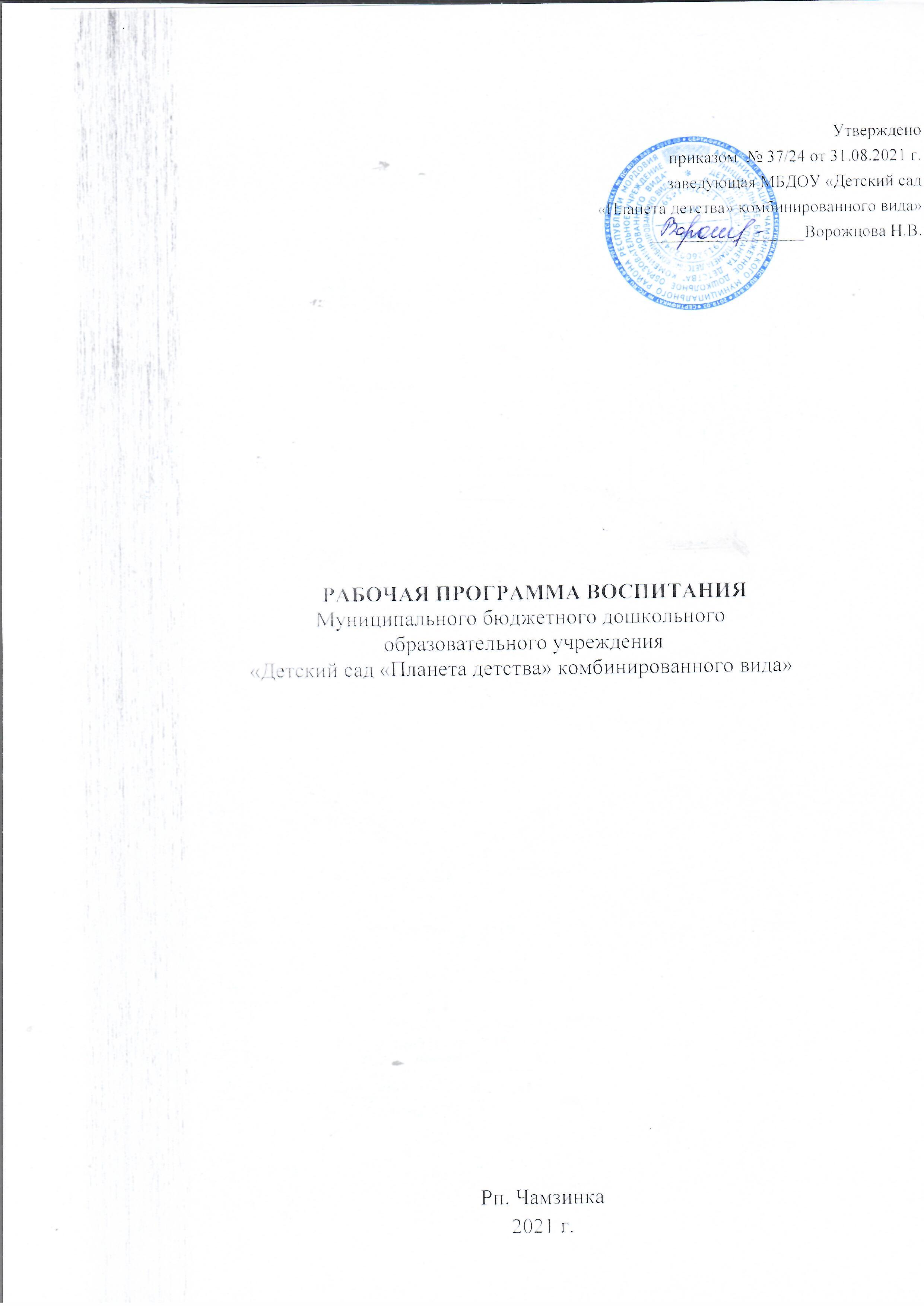 ПОЯСНИТЕЛЬНАЯЗАПИСКАРабочаяпрограммавоспитанияМуниципального бюджетного дошкольного образовательного учреждения «Детский сад «Планета детства» комбинированного вида» (далее–Программавоспитания),предусматриваетобеспечениепроцессаразработки рабочей программы воспитания на основе требований Федеральногозакона № 304-ФЗ от 31.07.2020 «О внесении изменений в Федеральный закон «Обобразовании в Российской Федерации» по вопросам воспитания обучающихся», сучетом Плана мероприятий по реализации в 2021-2025 годах Стратегии развитиявоспитаниявРоссийской Федерации напериоддо 2025 года.Работаповоспитанию,формированиюиразвитиюличностидошкольниковв образовательныхорганизаций,реализующихобразовательныепрограммыдошкольногообразования,присмотриуходзадетьми(далее–ДОО),предполагаетпреемственностьпоотношениюк достижениювоспитательныхцелей начального общего образования(далее–НОО).Программа воспитания строится на целеполагании, ожидаемых результатах,видахдеятельности,условияхформированиивоспитывающей,личностноразвивающей среды, отражает интересы и запросы участников образовательныхотношений:ребенка,признаваяприоритетнуюрольеголичностногоразвитиянаосновевозрастныхииндивидуальныхособенностей,интересовипотребностей;родителей	ребенка	(законных	представителей)	и	значимых	для	ребенкавзрослых;государстваиобщества.Разработка рабочей программы воспитания и организация воспитательнойработывДООспланированасучетомрегиональнойспецификиреализацииСтратегии развитиявоспитаниявРоссийской Федерации.Основой разработки Примерной программы являются положения следующихдокументов:КонституцияРоссийскойФедерации(принятанавсенародномголосовании12декабря1993г.)(споправками);УказПрезидентаРоссийскойФедерацииот21июля2020г.№474«ОнациональныхцеляхразвитияРоссийскойФедерациинапериоддо2030года»;ФедеральныйЗаконот	28	июня	2014	г.	№ 172-ФЗ	«О	стратегическомпланировании вРоссийской Федерации»;ФедеральныйЗаконот29декабря.2012г.№273-ФЗ«ОбобразованиивРоссийской Федерации»;Федеральныйзаконот6октября2003г.№131-ФЗ«Обобщихпринципахорганизацииместногосамоуправления вРоссийскойФедерации»;распоряжение Правительства Российской Федерации от 29 мая 2015 г. № 996-робутвержденииСтратегия   развития   воспитания   в   Российской   Федерациинапериоддо2025года;распоряжение Правительства Российской Федерации от 12 ноября 2020 г. №2945-р об утверждении Плана мероприятий по реализации в 2021 - 2025 годахСтратегииразвитиявоспитаниявРоссийскойФедерациинапериоддо2025года;распоряжение Правительства Российской Федерации от 13 февраля 2019 г. №207-роб утвержденииСтратегиипространственногоразвитияРоссийскойФедерации напериоддо 2025года;приказ Министерства образования и науки Российской Федерации от 17 октября2013г.№ 1155г.Москва«Обутверждениифедеральногогосударственногообразовательного стандартадошкольного образования».Воспитаниедетейдошкольноговозраставнастоящеевремяориентируетсяна гармоничноеразвитиеличности,развитиежизнестойкостииадаптивностирастущего человека в условиях глобальной неопределённости и стремительныхизменений во всех сферах жизни и деятельности на основе базовых ценностейРоссийского общества и установок личности, ведущее значение среди которыхимеет социальная солидарность, понимаемая не только как общность прошлого,но,преждевсего,икак общеебудущее.Подвоспитаниемпонимается«деятельность,направленнаянаразвитиеличности, создание условий для самоопределения и социализации обучающихсянаосновесоциокультурных,духовно-нравственныхценностейипринятыхвроссийскомобществеправилинормповедениявинтересахчеловека,семьи,обществаигосударства,формированиеуобучающихсячувствапатриотизма,гражданственности, уважения к памяти защитников Отечества и подвигам ГероевОтечества,законуиправопорядку,человекутрудаистаршемупоколению,взаимного уважения, бережного отношения к культурному наследию и традицияммногонациональногонародаРоссийскойФедерации,природеиокружающейсреде»1.Программавоспитанияосновананавоплощениинациональноговоспитательногоидеала,которыйпонимаетсякаквысшаяцельобразования,нравственное (идеальное) представление о человеке, на воспитание, обучение иразвитиекоторогонаправлены усилияосновныхсубъектовнациональнойжизни.При разработке рабочей программы воспитания учитываются ключевые идеиКонцепции духовно-нравственного развития и воспитания личности гражданинаРоссии:1п.2)Ст.2ФедеральногоЗаконаот31.07.2020№304-ФЗ«ОвнесенииизмененийвФедеральныйзакон«ОбобразованиивРоссийскойФедерации»повопросамвоспитанияобучающихся»воспитаниеиразвитиеличностигражданинаРоссииявляетсяобщимделом;двойственнаяприродапроцессасоциализациичеловека,многофакторностьисложностьвоспитания,развитияличностиисоциально-профессиональногосамоопределенияв сетевоммире;непрерывностьипреемственностьпроцессавоспитанияиразвитияличности;направленностьрезультатоввоспитанияиразвитияличностивбудущее;воспитаниечеловекавпроцесседеятельности;единствоицелостностьпроцессавоспитанияиразвитияличности;центральнаярольразвитияличностивпроцессеобразования;контекстныйхарактерпроцессавоспитания,единствоценностно-смысловогопространствавоспитанияиразвитияличности.МиссиейвоспитанияиразвитияличностигражданинаРоссиивыступаетсплочениеиконсолидациянации,укреплениесоциальнойсолидарности,повышениидоверияличностикжизнивРоссии,согражданам,обществу,настоящемуибудущемумалойродины,РоссийскойФедерации,наосновебазовыхценностейРоссийскогогражданскогообществаиразвитиеуподрастающегопоколениянавыковпозитивной социализации.В ходе реализации рабочей программы педагогический коллектив долженстремиться к следующим результатам в части воспитания обучающихся, которыесоставленывсоответствиисКонституциейРоссийскойФедерацииинашлидальнейшееотражениеприформированииличностныхкачествгражданина,необходимыхдля сохранения ипередачиценностейследующим поколениям:безусловное уважение к жизни во всех ее проявлениях, признание ее наивысшейценностью;осознаниеценностиздоровья,установканаактивноездоровьесбережениечеловека;любовькОтечеству,осознаниесебягражданиномРоссии–продолжателемтрадиций предков, защитником Земли, на которой родился и вырос; осознаниеличной ответственностизаРоссию;признание ценности жизни и личности другого человека, его прав и свобод,признание задругимчеловекомправаиметьсвоемнение;готовность крефлексии своих действий,высказываний иоценкеихвлияниянадругихлюдей;внутреннийзапретнафизическоеипсихологическоевоздействиенадругогочеловека;субъектность,активнаяжизненнаяпозиция;правовоесамосознание,законопослушность;готовностьвполноймеревыполнять законы России; уважение к чужой собственности, месту постоянногопроживания;осознаниесебягражданиноммногонациональнойРоссии,частьюнарода,проявляющий    интерес      и      уважение      к      культуре,      русскому     языкуи языкампредков;готовностьзаботитьсяосохраненииисторическогоикультурногонаследиястраны иразвитии новыхкультурныхнаправлений;принятиеисохранениетрадиционныхсемейныхценностейнародовРоссии;уважениекразличнымвероисповеданиям,религиям;забота о природе, окружающей среде; экологическое самосознание и мышление;осознаниесебячастью   природы   и   зависимости   своей   жизни   и   здоровьяотэкологии;забота о слабых членах общества, готовность деятельно участвовать в оказаниипомощи социально-незащищеннымгражданам;осознаниеценностиобразования;уважениекпедагогу;готовностьучитьсяна      протяжении       всей       жизни; стремление       к       саморазвитиюи самосовершенствованию во всехсферахжизни;проектноемышление;командность;лидерство;готовностькпродуктивномувзаимодействиюисотрудничеству;интеллектуальная самостоятельность; критическое мышление; познавательнаяактивность;творческаяактивностьиготовностьктворческомусамовыражению;свободавыбораисамостоятельностьвпринятиирешений;социальнаяактивностьи мобильность; активнаягражданскаяпозиция;уважениектруду,осознаниеегоценностидляжизниисамореализации;трудоваяиэкономическаяактивность.РАЗДЕЛ 1. ОСОБЕННОСТИ ОРГАНИЗУЕМОГО В ДООВОСПИТАТЕЛЬНОГО ПРОЦЕССАВсоответствиисФедеральнымЗакономот29.12.2012№273-ФЗ«Обобразовании в Российской Федерации» дошкольное образование направлено наформированиеобщейкультуры,развитиефизических,интеллектуальных,нравственных, эстетических и личностных качеств, формирование предпосылокучебнойдеятельности,сохранениеиукреплениездоровьядетейдошкольноговозраста.ОбразовательныепрограммыДООнаправленынаразностороннееразвитие детей дошкольного возраста с учетом их возрастных и индивидуальныхособенностей, в том числе на достижение детьми дошкольного возраста уровняразвития,необходимогоидостаточногодляуспешногоосвоенияимиобразовательных программ НОО, на основе специфичных для детей дошкольноговозраставидов деятельности.Программаучитываетусловия,существующиевДОО,индивидуальныеособенности,интересы,потребностивоспитанниковиихродителей.ПроцессвоспитаниявДООосновываетсянаобщепедагогическихпринципах,изложенных в ФГОС дошкольного образования(РазделI,пункт1.2.):поддержкаразнообразиядетства;сохранение уникальности и самоценности детства как важного этапа в общемразвитии человека, самоценность детства - понимание (рассмотрение) детствакак периода жизни значимого самого по себе, без всяких условий; значимоготем, что происходит с ребенком сейчас, а не тем, что этот период есть периодподготовки кследующемупериодуличностно-развивающийигуманистическийхарактервзаимодействиявзрослых(родителей(законныхпредставителей),педагогическихииныхработниковОрганизации) идетей;уважениеличностиребенка.В МБДОУ «Детский сад «Планета детства» комбинированного вида» образовательный процесс осуществляетсявсоответствиистребованиямиФГОСДО,утвержденногоприказомМинобрнаукиРоссииот17.10.2013№1155.Всвязисэтимобучениеивоспитаниеобъединяютсявцелостныйпроцесснаосноведуховно-нравственных и социокультурных ценностей и принятых в обществе правил инормповедениявинтересахчеловека,семьи,общества.Программавоспитанияучитываетусловия,существующиевДОО,индивидуальныеособенности,интересы,потребностивоспитанниковиихродителей.Программа воспитания реализуется в течение всего времени нахожденияребенкавдетскомсаду:впроцессеНОД,режимныхмоментах,совместнойдеятельности сдетьмии индивидуальной работы.Основные	традиции	воспитательного	процесса	в	МБДОУ «Детский сад «Планета детства» комбинированного вида».Стержнем годового цикла воспитательной работы являются общие длявсего детского сада событийные мероприятия, в которых участвуют дети всехвозрастных групп. Межвозрастное взаимодействие дошкольников способствуетих взаимообучению и взаимовоспитанию. Общение младших по возрасту ребятсоболеестаршимисоздаетблагоприятныеусловиядляформированиядружескихотношений,положительныхэмоций,проявленияуважения,самостоятельности. Это дает большой воспитательный результат, чем прямоевлияниепедагога.Детская художественная литература и народное творчество традиционнорассматриваютсяпедагогамиДООвкачественаиболеедоступныхидейственных в воспитательном отношении видов искусства, обеспечивающихразвитиеличностидошкольникавсоответствиисобщечеловеческимиинациональными ценностнымиустановками.Педагогический коллектив МБДОУ «Детский сад «Планета детства» комбинированного вида» ориентированынаорганизациюразнообразныхформдетскихсообществ.Этотворческиеобъединения, исследовательские лаборатории, конструкторские бюро, детско-взрослые объединения. Данные сообщества обеспечивают полноценный опытсоциализации детей.Коллективноепланирование,разработкаипроведениеобщихмероприятий.ВДООсуществуетпрактикасозданиятворческихгрупппедагогов,которыеоказываютконсультативную,психологическую,информационнуюитехнологическуюподдержкусвоиколлегамввопросахорганизации воспитательныхмероприятий.ВМБДОУ «Детский сад «Планета детства» комбинированного вида»созданасистемаметодическогосопровожденияпедагогическихинициативсемьи.Организованоединоесродителямиобразовательноепространстводляобменаопытом,знаниями,идеями, для обсуждения и решения конкретных воспитательных задач. Именнопедагогическая инициатива родителей стала новым этапом сотрудничества сними,показателемкачествавоспитательной работы.ДополнительнымвоспитательнымресурсомпоприобщениюдошкольниковкисторииикультуресвойОтчизныисвоегородногокраяявляютсямини-музеи,организованныевДОО.Музейнаяпедагогикарассматриваетсянамикакценность,обладающаяисторическойихудожественной значимостью.1.1.	ОСОБЕННОСТИВЗАИМОДЕЙСТВИЯПЕДАГОГИЧЕСКОГОКОЛЛЕКТИВАС СЕМЬЯМИВОСПИТАННИКОВВПРОЦЕССЕРЕАЛИЗАЦИИПРОГРАММЫВОСПИТАНИЯПедагогический коллектив МБДОУ «Детский сад «Планета детства» комбинированного вида» ведет регулярнуюработуссемьямивоспитанников:интегрируетсемейноеиобщественноедошкольноевоспитание,способствуетсохранениюприоритетасемейноговоспитания,активнопривлекаетсемьикучастиювобразовательномпроцессе.Групповыеформыработы:Родительский комитет ДОО, участвующие в решении вопросов воспитания исоциализации детей.Семейные клубы, участвуя в которых родители могут получать рекомендацииот профессиональных психологов, педагогов, ученых, общественных деятелей,социальных работников и обмениваться собственным опытом в пространствевоспитаниядетейдошкольного возраста.Педагогические гостиные, посвященные вопросам воспитания мастер-классы,семинары,круглыестолы сприглашениемспециалистов.Родительскиесобрания,посвященныеобсуждениюактуальныхиострыхпроблемвоспитаниядетей дошкольноговозраста.Взаимодействие в социальных сетях: родительские форумы на интернет-сайтеДОО,посвященныеобсуждениюинтересующихродителейвопросоввоспитания;виртуальные консультациипсихологови педагогов.Индивидуальныеформыработы:Работа специалистов по запросу родителей для решения проблемных ситуаций,связанныхсвоспитаниемребенкадошкольного возраста.Участиеродителейвпедагогическихконсилиумах,собираемыхвслучаевозникновения острыхпроблем,связанныхс воспитаниемребенка.Участиеродителей(законныхпредставителей)идругихчленовсемьидошкольникавреализациипроектовимероприятийвоспитательнойнаправленности.Индивидуальноеконсультирование   родителей   (законныхпредставителей)cцельюкоординациивоспитательныхусилийпедагогическогоколлективаи семьи.РАЗДЕЛ2.ЦЕЛЬИЗАДАЧИВОСПИТАНИЯ,ПЛАНИРУЕМЫЕРЕЗУЛЬТАТЫЦЕЛЬИЗАДАЧИПРОГРАММЫВОСПИТАНИЯЦельПрограммывоспитаниявДОО–личностноеразвитиеребенкадошкольноговозраста,проявляющееся:в усвоении им знаний основных норм, которые общество выработало на основебазовых ценностей современного общества (в усвоении ими социально значимыхзнаний);вразвитииегопозитивных   отношений   к   этим   ценностям   (в   развитииихсоциальнозначимыхотношений);вприобретенииимсоответствующегоэтимценностямопытаповедения,применения сформированных знаний и отношений на практике (в приобретенииопытасоциальнозначимыхдел).Главной задачей программы воспитания является создание организационно-педагогическихусловийвчастивоспитания,личностногоразвитияисоциализации детейдошкольного возраста.Задачи воспитания формируются для каждого возрастного периода (от 0 до 3лет,от3до8лет)наосновепланируемыхрезультатовдостиженияцеливоспитания и реализуются в единстве с развивающими задачами, определеннымидействующиминормативными правовымидокументами всфереДО.Современныйнациональныйвоспитательныйидеал—этовысоконравственный,творческий,компетентныйгражданинРоссии,принимающий судьбу Отечества как свою личную, осознающий ответственностьза настоящее и будущее своей страны, укоренённый в духовных и культурныхтрадицияхмногонационального народаРоссийской Федерации.Исходя из этого воспитательного идеала, а также основываясь на базовыхдля нашего общества ценностях (таких как семья, труд, отечество, природа, мир,знания,культура,здоровье,человек)формулируетсяобщаяцельПрограммывоспитанияв МБДОУ «Детский сад «Планета детства» комбинированного вида»:Социально-педагогическаяподдержкастановленияи развитиявысоконравственного,ответственного,творческого,инициативного,компетентногогражданинаРоссии,которыйпринимаетсудьбуОтечествакаксвоюличную,осознаетответственностьза настоящееи будущеесвоейстраныи укорененв духовныхи культурныхтрадицияхмногонациональногонародаРоссийской Федерации.Объединениеобученияи воспитанияв целостныйобразовательныйпроцессна основе  духовно-нравственных   и социокультурных   ценностей    и принятыхвобществеправилинормповеденияв интересахчеловека,семьи, общества.Формированиеобщейкультурыличностидетей,в томчислеценностейздорового образа жизни, развития их социальных, нравственных, эстетических,интеллектуальных,   физических   качеств,   инициативности,   самостоятельностии ответственностиребенка.Достижениюпоставленнойцеливоспитаниядошкольниковбудетспособствоватьрешениеследующихосновныхзадач:ЗАДАЧИНАОСНОВЕКОНЦЕПЦИИДУХОВНО-НРАВСТВЕННОГОРАЗВИТИЯИВОСПИТАНИЯЛИЧНОСТИГРАЖДАНИНАРОССИИВсфереличностногоразвитиявоспитаниедетейдолжнообеспечить:Развиватьспособностии готовностьк духовномуразвитию,нравственномусамосовершенствованию,	самооценке,	индивидуально-ответственномуповедению;Способствоватьпринятиеребенкомбазовыхнациональныхценностей,национальныхдуховныхтрадиций;Способствовать  укреплению    нравственности,   основанной   на свободе,    волеи духовных отечественных традициях, внутренней установке личности поступатьсогласно своейсовести;Формироватьмораль,необходимостьопределенногоповедения,основанногонапринятыхвобществепредставленияходобреизле,должноминедопустимом;Способствоватьразвитиюсовестикакнравственногосамосознанияличности,способностиформулироватьсобственныенравственныеобязательства,осуществлятьнравственныйсамоконтроль,требоватьот себявыполненияморальныхнорм, даватьнравственнуюсамооценкусвоимичужимпоступкам;Развивать способности и готовность к самостоятельным поступкам и действиям,совершаемым    на основе    морального    выбора,    принятию    ответственностизаихрезультаты, целеустремленностьинастойчивостьвдостижениирезультата;Развивать   трудолюбие,    бережливость,    жизненный   оптимизм,    способностьк преодолениютрудностей;Способствоватьосознаниюценности другихлюдей,ценностичеловеческойжизни.Всфереобщественныхотношенийвоспитаниедетейдолжнообеспечить:СпособствоватьстановлениюосознаниясебягражданиномРоссиинаосновепринятияобщихнациональныхнравственныхценностей;Развиватьчувствапатриотизмаигражданскойсолидарности;Способствоватьстановлениюосознаниябезусловнойценностисемьикакпервоосновы нашей принадлежности к многонациональному народу РоссийскойФедерации,Отечеству;Способствовать формированию понимания и поддержания таких нравственныхустоевсемьи,  как  любовь,  взаимопомощь,  уважение  кродителям,  заботаомладшихистарших,ответственностьзадругого человека;Способствоватьстановлениюдуховной,культурнойи социальнойпреемственностипоколений.ЗАДАЧИВОСПИТАНИЯВСООТВЕТСТВИИСОСНОВНЫМИНАПРАВЛЕНИЯМИВОСПИТАНИЯЗадачи   умственного   воспитания:развивать     мышление     воспитанников,ихумственныеспособности.Задачифизическоговоспитания:развиватьу детейпотребностьв укрепленииздоровья,развитиеихфизическихспособностей.Задачи   трудового   воспитания:   формировать   у детей   трудолюбие,   уважениек людямтруда,позитивноеотношениек труду,развиватьтрудовыхдействийи навыков.Задачиэстетическоговоспитания:развиватьспособностьдетейк восприятию,пониманию прекрасного в природе, жизни и искусстве, поддерживать стремлениек созданиюпрекрасного.Задачи   нравственного    воспитания:   способствовать   усвоению   детьми   нормиправилповеденияивыработке навыковправильногоповедениявобществе.Задачиэкологическоговоспитания:развиватьбережноеотношениек природе,способствовать   обеспечению   осознания   детьми   природы   как   необходимойи незаменимойсреды обитаниячеловека.Задачиэкономического(финансового)воспитания:знакомитьдетейсэкономическимиотношениями,бюджетом,финансовымирасчетами,формамисобственностии хозяйственныхсвязей;формироватьпониманиетого,чтоденьгамявляютсямеройтрудачеловека.Задачигражданско-правовоговоспитания:воспитыватьуважениек законукаксводу правили нормповеденияв обществе,развиватьпониманиедетьмиправиобязанностей  членов   общества   инеразрывной   связи   между   правамии обязанностями;воспитыватьактивнуюжизненнуюпозицию,желаниеприноситьпользудругимлюдям,обществу.Задачи   патриотического   воспитания:    воспитывать   любовь   к малой   РодинеиОтечеству,еенародам,армии, социальным институтам,культуре идр.Задачиинтернациональноговоспитания:формироватьуважениеи признаниеравенстванаций.МЕТОДОЛОГИЧЕСКИЕОСНОВЫИПРИНЦИПЫПОСТРОЕНИЯПРОГРАММЫВОСПИТАНИЯВ процессе освоения ценностных ориентаций личность строит определеннуютраекториюсвоегодвижения,сообразуясьсценностямисамопознания,самооценки исаморазвития.Методологическойосновойпрограммывоспитанияявляетсякультурно-историческийподходЛ.С.Выготскогоисистемно-деятельностныйподход.Программавоспитанияосновываетсянабазовыхценностяхвоспитания,заложенных определении воспитания, содержащимся в Федеральном законе «ОбобразованиивРФ» 2 :формированиеуобучающихсячувствапатриотизма,гражданственности, уважения к памяти защитников Отечества и подвигам ГероевОтечества,законуиправопорядку,человекутрудаистаршемупоколению,взаимного уважения, бережного отношения к культурному наследию и традицияммногонациональногонародаРоссийскойФедерации,природеиокружающейсреде.Методологическими ориентирами воспитания также выступают следующиеидеи:развитиесубъектностииличностиребенкавдеятельности;личностноориентированнойпедагогикисотрудничества;развитиеличностиребенкавконтекстесохраненияегоиндивидуальности;духовно-нравственное,ценностноеисмысловоесодержаниявоспитания;идеяобонтологической(бытийной)детерминированностивоспитания;идеяоличностномсмыслеиценностивоспитания, о сущности детства как сензитивном периоде воспитания; теории обамплификации (обогащении) развития ребёнка средствами разных «специфическидетскихвидов деятельности».Программавоспитанияпостроенанаосновеценностногоподхода,предполагающего присвоение ребенком дошкольного возраста базовых ценностейи опираетсянаследующиепринципы:Принципгуманизма.Каждыйребенокимеетправонапризнаниееговобществе как личности, как человека, являющегося высшей̆ ценностью, уважениекего персоне,достоинству,защита его правнасвободуи развитие.Принципсубъектности.Развитиеивоспитаниеличностиребенкакаксубъекта собственной жизнедеятельности; воспитание самоуважения, привычки кзаботе осебе,формирование адекватнойсамооценкиисамосознания.Принципинтеграции.Комплексныйисистемныйподходыксодержаниюи организации образовательного процесса. В основе систематизации содержанияработылежитидеяразвитиябазисаличностнойкультуры,духовноеразвитиедетей вовсехсферахивидахдеятельности.2Ст.2ФедеральногоЗаконаот31.07.2020№304-ФЗ«ОвнесенииизмененийвФедеральныйзакон«ОбобразованиивРоссийскойФедерации»повопросамвоспитанияобучающихсяПринципценностногоединстваисовместности.Единствоценностейисмысловвоспитания,разделяемыхвсемиучастникамиобразовательныхотношений,содействие,сотворчествоисопереживание,взаимопониманиеивзаимноеуважение.Принципучетавозрастныхособенностей.Содержаниеиметодывоспитательнойработыдолжнысоответствоватьвозрастнымособенностямребенка.Принципыиндивидуальногоидифференцированногоподходов.Индивидуальный подход к детям с учетом возможностей, индивидуального темпаразвития,интересов.Дифференцированныйподходреализуетсясучетомсемейных,национальныхтрадиций ит.п.Принципкультуросообразности.   Воспитание   основывается   на   культуреитрадицияхРоссии,включаякультурныеособенности региона.Принцип следования нравственному примеру. Пример как метод воспитанияпозволяет расширить нравственный опыт ребенка, побудить его к внутреннемудиалогу,пробудитьвнемнравственнуюрефлексию,обеспечитьвозможностьвыбораприпостроениисобственнойсистемыценностныхотношений,продемонстрироватьребенкуреальнуювозможностьследованияидеалувжизни.Принципы безопасной жизнедеятельности. Защищенность важных интересовличности от внутренних и внешних угроз, воспитание через призму безопасностии безопасногоповедения.Принципсовместнойдеятельностиребенкаивзрослого.Значимостьсовместнойдеятельностивзрослогоиребенканаосновеприобщенияккультурнымценностямиихосвоения.Принципыинклюзивногообразования.Организацияобразовательногопроцесса,прикоторойвседети,независимоотихфизических,психических,интеллектуальных,культурно-этнических,языковыхииныхособенностей,включены в общую системуобразования.Конструирование воспитательной среды ДОО строится на основе следующихэлементов:социокультурныйконтекст,социокультурныеценности,уклад,воспитывающаясреда,общность,деятельностьисобытие.Каждаяизэтихкатегорий обеспечивает целостность содержания и имеет свое наполнение длярешения задач воспитанияи становленияличности ребенка.Целиизадачивоспитанияреализуютсявовсехвидахдеятельностидошкольника,обозначенных в Федеральномгосударственномобразовательномстандартедошкольногообразования(далее–ФГОСДО).Всевидыдетскойдеятельности опосредованы разными типамиактивностей:предметно-целевая (виды деятельности, организуемые взрослым, в которых оноткрываетребенкусмыслиценностьчеловеческойдеятельности,способыеереализациисовместнос родителями,воспитателями,сверстниками);культурные практики (активная, самостоятельная апробация каждым ребенкоминструментальногои  ценностного  содержаний,  полученных  от  взрослогоиспособовихреализациивразличныхвидахдеятельностичерез личныйопыт);свободная инициативная деятельность ребенка (его спонтанная самостоятельнаяактивность,врамкахкоторойонреализуетсвоибазовыеустремления:любознательность,общительность,опытдеятельностинаосновеусвоенныхценностей).ТРЕБОВАНИЯКПЛАНИРУЕМЫМРЕЗУЛЬТАТАМОСВОЕНИЯПРОГРАММЫ ВОСПИТАНИЯПланируемые   результаты     воспитания     носят    отсроченный    характер,адеятельностьвоспитателянацеленанаперспективуразвитияистановленияличностиребенка.Поэтомурезультатыдостиженияцеливоспитанияпредставлены в виде двух описательных моделей– «Портрета выпускника ДОО»и «ПортретагражданинаРоссии».ПЛАНИРУЕМЫЕРЕЗУЛЬТАТЫВОСПИТАНИЯДЕТЕЙВРАННЕМ ВОЗРАСТЕ(к3годам)Впроцессевоспитаниякокончаниюраннеговозраста(ктремгодам)предполагаетсядостижениеследующихрезультатов,основанынацелевыхориентирах(таблица1):Таблица 1ПЛАНИРУЕМЫЕРЕЗУЛЬТАТЫВОСПИТАНИЯДЕТЕЙВДОШКОЛЬНОМВОЗРАСТЕ(от3до8лет)Впроцессевоспитаниякокончаниюдошкольноговозраста(ксемигодам)предполагаетсядостижениеследующихрезультатов,основанынацелевыхориентирах(таблица2):Таблица 2ПРЕЕМСТВЕННОСТЬВРЕЗУЛЬТАТАХОСВОЕНИЯПРОГРАММЫ ВОСПИТАНИЯПреемственностьврезультатахосвоенияПримернойпрограммыобеспечиваетсяпланированиемрезультатоввоспитанияпоосновнымнаправлениям:развитиеосновнравственнойкультуры;формированиеосновсемейныхигражданскихценностей;формированиеосновгражданскойидентичности;формированиеосновсоциокультурныхценностей;формированиеосновмежэтническоговзаимодействия;формированиеосновинформационнойкультуры;формированиеосновэкологическойкультуры;воспитаниекультурытруда.РАЗДЕЛ3.ВИДЫ,ФОРМЫИСОДЕРЖАНИЕДЕЯТЕЛЬНОСТИСОДЕРЖАНИЕ ПРОГРАММЫ ВОСПИТАНИЯНАОСНОВЕФОРМИРОВАНИЯЦЕННОСТЕЙВДООСодержание программы воспитания, в соответствии с Федеральным Закономот 29.12.2012 №273-ФЗ «Об образовании в Российской Федерации», «…должносодействоватьвзаимопониманиюисотрудничествумеждулюдьми,народаминезависимоот расовой,национальной,этнической,религиознойисоциальнойпринадлежности,учитыватьразнообразиемировоззренческихподходов,способствовать реализации права обучающихся на свободный выбор мнений иубеждений,обеспечиватьразвитиеспособностейкаждогочеловека,формирование и развитие его личности в соответствии с принятыми в семье иобществе духовно-нравственнымиисоциокультурными ценностями».Содержаниепрограммывоспитанияреализуетсявходеосвоениядетьмидошкольноговозраставсех образовательных областей,обозначенныхвФГОСДО,однойиззадачкоторогоявляетсяобъединениевоспитанияиобучениявцелостныйобразовательныйпроцесснаосноведуховно-нравственныхисоциокультурных ценностей и принятых в обществе правил и норм поведения винтересахчеловека,семьи,общества:социально-коммуникативноеразвитие;познавательноеразвитие;речевоеразвитие;художественно-эстетическоеразвитие;физическоеразвитие.ТРЕБОВАНИЯ ФГОС ДО К СОДЕРЖАНИЮ ПРОГРАММЫВОСПИТАНИЯВСООТВЕТСТВИИСОБРАЗОВАТЕЛЬНЫМИОБЛАСТЯМИ 3Таблица 43 Приказ Министерства образования и науки Российской Федерации (Минобрнауки России) от 17 октября2013 г. N 1155 г. Москва «Об утверждении федерального государственного образовательного стандартадошкольногообразования».В соответствии с направлениями Программы воспитания, определенными наоснове базовых ценностей воспитания, каждое из направлений раскрывается вкомплексезадач,форми видов деятельности.СОДЕРЖАНИЕ НАПРАВЛЕНИЙПРОГРАММЫВОСПИТАНИЯДООТаблица 5Вкаждомизперечисленныхнаправленийвоспитаниясуществуютсвоиподразделы,которыетесновзаимосвязанымеждусобойиобеспечиваютинтеграциювоспитательнойдеятельностивовсеобразовательныеобластиивовсевиды детской деятельности в образовательномпроцессе.ВИДЫИФОРМЫДЕЯТЕЛЬНОСТИВидыиформыдеятельностиреализуютсянаосновепоследовательныхциклов,которыепринеобходимостимогутповторятьсяврасширенном,углубленном и соответствующем возрасту варианте неограниченное количествораз.Эти циклыпредставленыследующими элементами:погружение–знакомство,котороереализуетсявразличныхформах:чтение,просмотр,экскурсииипр.;разработкаколлективногопроекта,врамкахкоторогосоздаютсятворческиепродукты;организациясобытия,вкоторомвоплощаетсясмыслценности.Последовательностьцикловможетизменяться.Например,циклможетначинаться с яркого события, после которого будет развертываться погружение иприобщение к культурномусодержаниюнаосновеценности.События,формыиметодыработыпореализациикаждойценностивпространстве воспитания могут быть интегративными. Например, одно и тожесобытие можетбытьпосвященонесколькимценностямодновременно.Каждыйпедагогразрабатываетконкретныеформыреализациивоспитательного цикла.В ходе разработки должны быть определены смысл идействия взрослых, а также смысл и действия детей в каждой из форм. В течениевсегогодавоспитательосуществляетпедагогическуюдиагностику,наосновенаблюдениязаповедениемдетей.РеализацияПрограммывоспитанияосуществляетсяврамках несколькихнаправленийвоспитательнойработыДОО.Каждоеизнихпредставленовсоответствующеммодуле.МОДУЛЬ«НЕПОСРЕДСТВЕННООБРАЗОВАТЕЛЬНАЯДЕЯТЕЛЬНОСТЬ»ВнашемДООпроцессыобученияивоспитаниявзаимосвязаныинепрерывны.Неполучитсяобучатьребенка,невоспитываяего,инаоборот:воспитательный процесспредполагаетобучениечесу-либо.Тем не менее, в детском саду усилена воспитательная составляющаяНОД,где особое внимание уделяется развитию таких качеств личности ребенка какнравственность,	патриотизм,	трудолюбие,	доброжелательность,любознательность,инициативность,самостоятельность.ВсодержаниеНОДвключаетсяматериал,которыйотражаетдуховно-нравственныеценности,историческиеинационально-культурныетрадициинародовРоссии.Цель деятельности педагога – создание условий для развития личностныхкачествдетейдошкольноговозраста.В соответствии с ФГОС ДО задачи воспитания реализуются в рамках всехобразовательныхобластей.Задачи:-Способствовать усвоению норм и ценностей, принятых в обществе, включаяморальныеинравственныеценности(Социально-коммуникативноеразвитие);Поощрять стремление в своих поступках следовать положительному примеру,бытьполезнымобществу (Социально-коммуникативноеразвитие);Развиватькоммуникативныекачества:способностьустанавливатьиподдерживатьмежличностныеконтакты(Социально-коммуникативноеразвитие);Воспитыватьуважительноеидоброжелательноеотношениекокружающимлюдям(Социально-коммуникативноеразвитие);Воспитывать чувство любви и привязанности к своей Родине, родному дому,семье(Социально-коммуникативноеразвитие);Поощрятьпроявлениетакихкачеств,какотзывчивость,справедливость,скромность,трудолюбие,дисциплинированность(Социально-коммуникативноеразвитие);Обогащать представления о труде взрослых, о значении их труда для общества(Социально-коммуникативноеразвитие);Воспитывать уважение к народам мира, их культуре и традициям (Социально-коммуникативноеразвитие);Приобщатьдетейкистории,культуреитрадициямнародовродногокрая(Познавательноеразвитие);Формировать представления о социокультурных ценностях нашего народа, оботечественных традициях и праздниках, о планете Земля как общем доме людей(Познавательноеразвитие);- Формировать положительноеибережноеотношениекприроде(Познавательноеразвитие);Способствоватьжеланиюсамостоятельнодобыватьзнанияпосредствомнаблюдения, слушания книг, экспериментирования, обсуждения, рассматриванияиллюстраций (Познавательноеразвитие);Формировать позитивное и ценностное отношение к планете Земля как общемудомучеловеческого сообщества(Познавательноеразвитие);Развиватьвсестороныустнойречидошкольниковдляобщениясдругимилюдьми наразличныетемы (Речевоеразвитие);Формировать умение оптимально использовать речевые возможности и средствавконкретных условияхобщения(Речевоеразвитие);Воспитывать культуру речевого общения, доброжелательность и корректность(Речевоеразвитие);Способствоватьэмоционально-ценностномувосприятиюлитературныхпроизведений, умению высказать свое личностное отношение к героям сказок,рассказов,стихотворений (Речевоеразвитие);Поощрятьспособностьаргументированноотстаиватьсвоюточкузрениявразговоре,приучатьксамостоятельностисуждений(Речевое развитие);Создаватьблагоприятныеусловиядляраскрытиятворческихспособностейдетей (Художественно-эстетическоеразвитие);Развиватьэстетическийвкус,эмоции,чувствопрекрасногопривосприятиипроизведенийсловесного,музыкальногоиизобразительногоискусства(Художественно-эстетическоеразвитие);Обращатьвниманиедошкольниковнакрасотуокружающихпредметовиобъектовприроды (Художественно-эстетическоеразвитие);Способствовать становлению эстетического отношения к окружающему миру(Художественно-эстетическоеразвитие);Воспитывать любовь к родному краю и Отчизне посредством художественно-эстетическойдеятельности(Художественно-эстетическоеразвитие);Стимулироватьсопереживаниеперсонажаммузыкальныхиизобразительныхпроизведений (Художественно-эстетическоеразвитие);Формироватьудетейпотребностьвздоровомобразежизни(Физическоеразвитие);Формировать	привычку	следить	за	чистотой	тела,	опрятностью	одежды,прически (Физическоеразвитие);Воспитыватькультуруеды(Физическоеразвитие);Развивать физическиекачествадошкольниковчерезприобщениек народнымиграмизабавам(Физическоеразвитие);Поощрять стремлениедетейучаствоватьвспортивно-оздоровительныхмероприятиях(Физическоеразвитие).ВпроцессеНОДприменяютсятакиеметодыработы,которыедаютвозможностьдошкольникамвыразитьсвоёмнение,обсудитьпроблему,согласоватьсосверстникамиивзрослымкакое-тодействие, приобрестиопытмежличностныхотношений.Традиционным для ДОО является календарно-тематическое планирование, всоответствии с которым происходит воспитательная работа с дошкольниками врамкахнепосредственно-образовательной деятельности.КАЛЕНДАРНО-ТЕМАТИЧЕСКОЕПЛАНИРОВАНИЕВиды	совместной	деятельности:	игровая,	познавательная,	коммуникативная,продуктивная,двигательная,трудовая,художественно-эстетическая.ОСНОВНЫЕФОРМЫИСОДЕРЖАНИЕДЕЯТЕЛЬНОСТИ.Образовательные ситуации. В процессе образовательных ситуаций у детейформируютсяпредставленияосоциальныхнормахобщества,обисторииикультуресвоегонарода,своейРодиныидругиесоциально-ценностныепредставления. Образовательные ситуации носят интегрированный характер, таккаквключаютвоспитательныезадачи,которыереализуютсявразныхвидахдеятельности по одной тематике: в игровой, познавательной, коммуникативной,художественно-эстетической и физической деятельности.Мотивационно-побудительныеигровыеситуации (игры-приветствия,загадки, сюрпризные моменты, приглашение к путешествию). Применяются дляразвитияудошкольников интересаижеланияучаствоватьвдеятельности,созданияположительного эмоциональногофона.Обсуждение. Детям демонстрируются примеры нравственного поведения,проявлениячеловеколюбияидобросердечностипосредствомчтения,решенияпроблемныхситуаций,примеровизжизни. Входеобсужденияуточняютсясоциальныепредставлениявоспитанников,формируютсяихличныенормыиправила.Коммуникативные игры. Направлены на формирование умения общатьсясовзрослымиисверстниками.Проводятсяватмосфередоброжелательности,непринуждённойобстановкииэмоциональнойвовлечённостикаждогоребенка.Дидактическиеигры.Этоигрыактивногообучения. Посредствомдоступной и привлекательной формы деятельности уточняются и углубляютсязнанияипредставлениядетей, анализируютсяконкретныеситуации,осуществляетсяигровоепроектирование.Продуктивнаядеятельность. Включает рисование,лепку,аппликацию,конструирование, изготовлениеподелок,игрушек.Детистановятсяактивнымиучастниками своего собственного развития, так как видят результат своего труда.Унихразвиваетсятворческаясамостоятельностьи инициатива.Игры-практикумы. Ребёнок не только слушает и наблюдает, но и активнодействует.Включаясьвпрактическуюдеятельность,дошкольникиучатсярегулироватьвзаимоотношениясосверстникамиврамкахигровоговзаимодействия.ПрименениеИКТ.Назанятияхиспользуются мультимедийныепрезентации,видеофильмы,мультфильмы по различным направлениям: нравственные ценности, природныймир,историяи культурародного края,здоровый образжизни.МОДУЛЬ«ТРАДИЦИИДЕТСКОГОСАДА»Традиции являются основной воспитательной работы в ДОО. Традиционныемероприятия, проводимые в детском саду – это эмоциональные события, которыевоспитываютудетейчувствоколлективизма,дружбы,сопричастностикнародным торжествам, государственным праздникам, общим делам, совместномутворчеству.Втожевремя,врамкахобщегомероприятияребенокосознаетважностьсвоего личного вклада в отмечаемое событие, так как он может применить своизнания и способности впроцессеколлективнойдеятельности.Вдетскомсадусуществуетчеткаяпрограммадействийпоосмыслению,организации и развитию традиций, которые позитивно влияют на социализацию иразвитиеличностныхкачествдетей дошкольноговозраста.Цель проведения традиционных мероприятий – организация в ДОО единоговоспитательногопространствадляформированиясоциальногоопытадошкольниковв коллективедругихдетей ивзрослых.Задачи:- Формировать представленияо нормах и правилах общения детей друг с другоми сокружающимивзрослыми.Формироватьумениекаждогоребенкаустанавливатьиподдерживатьнеобходимыеконтакты сдетьми разныхвозрастныхгрупп.Способствоватьосвоениюсоциальныхролей:мальчик/девочка,старший/младший,членколлектива,жительсвоегопоселка,своегогорода,гражданин своейстраны.Приобщать к историии культуре народов России в процессе традиционныхколлективныхмероприятий.Развивать гражданскую позицию, нравственность, патриотизм, инициативу исамостоятельностьвоспитанниковвразличныхколлективныхвидахдетскойдеятельности.Воспитывать доброжелательность и положительное эмоциональное отношение кокружающимлюдям.Тематикатрадиционныхмероприятийопределяетсяисходяизнеобходимости детского опыта, приобщения к ценностям, истории и культуресвоего народа.Традиционным для ДОО является проведение:науровнерегиона:социальныхиэкологическихакций«Покормимптицзимой»,«Читаемдетямовойне»,«Сдаймакулатуру–спасидерево»;науровне ДОО:государственныхпраздников«ДеньПобеды»,«ДеньзащитникаОтечества»,«Международныйженскийдень»,«Деньнародногоединства»,сезонныхпраздников	«Праздникосени»,«Новыйгод», «Весна –красна»,тематическихмероприятий«Неделяздоровья»,«Неделябезопасности»,«Деньименинника»,«Деньоткрытыхдверей»,социальныхиэкологическихакций«ОкнаПобеды»,«Расцветай,нашсадродной!».Виды	совместной	деятельности:	игровая,	познавательная,	коммуникативная,продуктивная,двигательная,трудовая,художественно-эстетическая.ОСНОВНЫЕФОРМЫИСОДЕРЖАНИЕДЕЯТЕЛЬНОСТИ.Проекты. В настоящее время проекты являются самой распространеннойформойвзаимодействиявсехучастниковобразовательныхотношений.Традиционныесобытияоформляютсявразличныепроекты,гдепредусматриваются различные виды детской деятельностии формы проведения.Вконцекаждого проектапроводитсяитоговоемероприятие.Совместныеигры.Этооднаизосновныхформвоспитательноговзаимодействия в процессе традиционных мероприятий. Применяются различныеигры: сюжетно-ролевые, творческие, подвижные, народные, игры-драматизации,квест-игры.Выставки творчества. По тематике многих мероприятий в ДОО проводятсявыставкидекоративно-прикладногоискусства,выставкидетско-родительскоготворчества.ТрадиционнымивМБДОУ «Детский сад «Планета детства» комбинированного вида»сталивыставки«Дарыосени»,«МастерскаяДедаМороза»,«Мыправнукитвои,Победа!».Социальныеиэкологическиеакции.Вакцияхпринимаютучастиесотрудники, родители, воспитанники детского сада. В ходе акций дошкольникиполучаютэкологическиезнания,уменияинавыки,формируетсяихактивнаяжизненнаяпозиция.Конкурсыивикторины.Этимероприятияимеютпознавательноесодержаниеипроходятвразвлекательнойформе.Проводятсяповсемнаправлениямразвитиядошкольников.Музыкально-театрализованныепредставления.Данныепредставленияпроводятсяввидеразвлечений,театральныхпостановок.Спортивныеиоздоровительныемероприятия.Врамкахмногихтрадиционныхсобытийпредусматриваютсяразличныевидыдвигательнойдеятельности(физкультурныедосуги,соревнования,эстафеты),которыеразвивают у детей потребность в здоровом образе жизни и воспитывают любовь кспорту.МОДУЛЬ«МУЗЕЙНАЯПЕДАГОГИКА»Музейная педагогика является эффективным средством воспитания личностиребенка. Благодаря ей обеспечивается историческая преемственность поколений,сохраняетсянациональнаякультура,формируетсябережноеотношениекнаследиюнародов России.Музейное дело раскрывает духовно-нравственный потенциал дошкольника испособствуетосвоениюсоциально-значимыхпредставленийобокружающеммире.Крометого,посредствомсозданияразличныхмузеевформируютсяконкретныезнаниядетейосвойствахиотношенияхпредметовиобъектовокружающего мира.Содержаниемодулявыстраиваетсясучетомрегиональнойспецифики,социокультурнойситуацииразвитиякаждогоребенка,еговозрастныхииндивидуальныхособенностей.Цель – приобщение детей к традициям, истории и культуре своей Родины,своего народаиродногокрая.Задачи:Формироватьэлементарныезнанияопредметахиобъектахокружающегомира.ФормироватьпервичныепредставленияомалойродинеиОтечестве,осоциокультурныхценностях,быте,традицияхи праздникахРоссии.Способствовать	воспитанию	эмоционально-ценностного	отношения,чувства гордостиисопричастностикродномудому,семье,своейРодине.Всоответствиисцельюизадачами,вДООсозданкомплексмини-музеев:мини-музеи«Русскаяизба»,музейнаякомнатабоевойславы«Мыпамятьбережнохраним»,музейнаяэкспозиция «Космос–этомы!»Кзнаменательнымдатамикалендарнымпраздникамсоздаютсявременныемузейныеэкспозиции вкаждойвозрастнойгруппеМБДОУ «Детский сад «Планета детства» комбинированного вида»:«ДеньПобеды»,«Человекикосмос»,«МузейДедаМороза»идр.Вмини-музеяхсобраныпредметы, отражающиенароднуюкультуруибыт:реальныепредметыбыта,объёмныеизображения,картины,предметныекартинки,фотографии,предметно-схематическиемодели,предметыдекоративно-прикладногоискусства,детская	художественная	литература	(в	том	числе	справочная,познавательная),произведениянациональнойкультуры(народныепесни,сказкиидр.),игрушки	(сюжетные,	образные,	дидактические,	народные	игрушки,игрушки-забавы).Предметы и пособия в мини-музеях – это носители культурно-историческогоопыта,способствующиеформированиюцелостнойкартинымираудошкольников.Обращениекпредметномумируявляетсяоченьдейственнымсредствомвоспитанияисторическогосознания,музейнойкультуры,формированиясоциокультурнойпринадлежности.Развивающаяпредметно-пространственная среда постоянно пополняется и обновляется в соответствии сизучаемыми темами.ТакжевСП«Детскомсаду«Солнышко»созданаэлектроннаябазапомузейной педагогике, которую педагогический коллектив назвал «электронныймузей». Электронный музей – это большая коллекция электронных материалов иавторскихразработок:виртуальныеэкскурсии,конспектыНОД,бесед,сценариевпраздниковиразвлечений,художественнаялитература,картиныирепродукции,тематическиеиллюстрацииит.д.Наибольшую ценность в электронном музее имеют авторские виртуальныеэкскурсии. Виртуальная экскурсия - это организационная форма образовательнойдеятельности, отличающаяся от реальной экскурсии виртуальным отображениемреально существующихобъектов.Виртуальнаяэкскурсия имеетцелыйрядпреимуществпередтрадиционными экскурсиями.Погодныеусловиянемешаютреализоватьнамеченныйпланипровести экскурсиюповыбраннойтеме.У виртуальныхэкскурсийнетграниц.Такаяформаработывмузейнойпедагогикепозволяетразнообразитьисделатьинтересным,азначитиболееэффективнымобразовательныйпроцесс,помогаетреализоватьпринципынаглядностиинаучности, способствуют развитию наблюдательности, навыков самостоятельнойработы удошкольников.Основными преимуществами виртуальной экскурсии перед традиционнымиявляютсяследующие:Доступность-возможностьосмотрамузейнойкомнатыбезбольшихвременныхзатрат-непокидаядомаможнопосетитьипознакомитьсясобъектами и экспонатами,расположенными вДОО.«Лучшеодинразувидеть,чемсторазуслышать».Возможность просмотра виртуального материала экскурсии в любое удобноевремя.Возможностьмногоразовогопросмотра экскурсиииприлагаемойинформации.Разработкаипроведение виртуальныхэкскурсийпедагогами способствуетзакреплениюихзнаний посовременнымкомпьютернымтехнологиям.Виды совместной деятельности: игровая, познавательная, коммуникативная,продуктивная, двигательная, трудовая, восприятие художественной литературы ифольклора,художественно-эстетическая.ОСНОВНЫЕФОРМЫИСОДЕРЖАНИЕДЕЯТЕЛЬНОСТИ.Непосредственно образовательная деятельность. В рамках музея активнопроводятся занятия по социально-коммуникативному, познавательному, речевомуихудожественно-эстетическомуразвитиюдошкольников.Вкачествесредствобразовательной деятельности широко применяются материалы и оборудованиемузея. Дошкольникирассматриваюткнигиирепродукции,старинныефотографии, карты, знакомятся с подлинными предметами и вещами, слушаютрассказы об истории своего края и России, слушают и исполняют песни, а такжечитаютстихи,сочиняютрассказы,задаютвопросы,думают,размышляютирассуждают.Экскурсии. Педагогамипродуманаисоставленатематикаэкскурсий,которые проводятся для детей, родителей, гостей ДОУ. Экскурсоводами являютсянетольковоспитатели,но идети.«Музейнаягостиная». Навстречи приглашаютсяизвестныелюди,работникибиблиотеки,бабушкиидедушки,которыерассказываютородномкрае,знаменитыхземляках,ВеликойОтечественнойвойне.Каждаявстречазаканчивается концертомилисовместнойпродуктивнойдеятельностью.«Творческие мастерские». Дети с удовольствием участвуют в подготовкеновых экспозиций, изготовлении экспонатов для выставок: игрушек, предметовнародного быта и др. Интерес к музейному делу отражается в рисунках детей,аппликациях,визготовленииколлажей,лэпбуков,макетовидругихвидахтворческой деятельности.Мини-спектакли. Потематикемузеяпедагогами творческиемини-спектакли. Театрализациястимулируетразвитиеличностныхкачествиэстетическихчувств.Проекты.Проектнаядеятельность рассматриваетсянамикакоднаизнаиболеедейственныхирезультативныхформорганизациивзаимодействиясдетьми,прикоторойвсестороннеразвивается ребенокдошкольноговозраста.Благодаряпроектамактивизируетсяречевая,творческая,познавательнаядеятельность, формируются и закрепляются знания по тематике музеев у всехучастников:детей,педагогов,родителей.МОДУЛЬ«РАННЯЯПРОФОРИЕНТАЦИЯ»Ориентациядетейдошкольноговозраставмирепрофессийивтрудевзрослыхрассматривается какнеотъемлемоеусловиеихсоциализациивокружающеммире.Спомощьюраннейпрофориентацииудошкольниканачинают формироваться личностные механизмы поведения, возрастает интерес кокружающему социуму, к труду взрослых, развивается эмоциональная сфера еголичности,происходитстановлениеценностных предпочтенийктойилиинойпрофессии.Цель – создание условий для ранней профессиональной ориентации у детейдошкольноговозраста.Задачи:-Формироватьмаксимальноразнообразныепредставлениядетейопрофессиях.Формировать	умениевоссоздавать	профессиональный	мир	взрослых	вразличныхвидахдетскихигри игровыхситуаций.Развиватьпознавательныйинтересктрудувзрослых.Воспитывать	ценностное	отношение	к	труду,результатам	труда,	егообщественной значимости.Виды совместной деятельности: игровая, познавательная, коммуникативная,продуктивная, двигательная, трудовая, восприятие художественной литературы ифольклора,художественно-эстетическая.ОСНОВНЫЕФОРМЫИСОДЕРЖАНИЕДЕЯТЕЛЬНОСТИ.Беседы. Эта форма является важной составляющей при формировании удошкольников представлений о труде взрослых. Посредством беседы педагог нетолько знакомит детей с различными профессиями, но и представляет значимостьиполезностьтрудадляобщества,способствуетвоспитаниюудетейэмоционально-ценностного отношенияктруду.Непосредственнообразовательнаядеятельность. Вдошкольномучрежденииразработаныконспектызанятийпоознакомлениюспрофессиямивоспитателя, учителя, врача, повара, водителя, полицейского и др. Создан учебно-методическийкомплектдляпроведенияНОД:планирование,картотекиигр,пособия,информационно-познавательныепрезентации.Чтение литературы.В ДОО сформирована «библиотека профессий», гдесобраныразнообразныепроизведениядетскойхудожественнойлитературыифольклора,отображающие людей труда и трудовую деятельность.В процессеобсужденияпедагоги обращаютвниманиедошкольниковнатрудолюбивыхгероев иперсонажейпроизведений,наособенностиирезультатытрудовойдеятельности.Детизнакомятсястематическимистихами,пословицами,поговорками.Профориентационныеигры. Применяютсяразнообразныеигры,способствующие ознакомлению с профессиями: сюжетно-ролевые, настольные,дидактические, подвижные, игры-квесты, игры-драматизации. В игре появляетсявозможностьпроявитьсвоизнанияиумения.Особоевниманиеуделяетсясюжетно-ролевымиграм.Просмотр видеофильмов и презентаций. В детском саду создан каталогэлектронных пособий по профориентации, в котором представлены фотографии,цифровыепрезентации, видео-экскурсии, научно-популярныефильмы,отрывкиизхудожественныхимультипликационныхфильмовпомногимпрофессиям.Послепросмотрацифровыхматериаловпроисходитобсуждение,составлениерассказовопрофессиях.Проекты. Педагоги активно разрабатывают проекты о разных профессиях.Проектнаядеятельность объединяетобучениеивоспитаниевцелостныйобразовательныйпроцессидаетвозможностьпостроитьвзаимодействиенаосновеиндивидуальныхособенностей каждогоребенка.МОДУЛЬ«ВЗАИМОДЕЙСТВИЕСРОДИТЕЛЯМИ»Необходимостьвзаимодействияпедагоговсродителямитрадиционнопризнаётся важнейшим условием эффективности воспитания детей. Более того, всоответствиисФГОСДОсотрудничествосродителямиявляетсяоднимизосновныхпринциповдошкольного образования.Нельзя забывать, что личностные качества (патриотизм, доброжелательность,сострадание, чуткость, отзывчивость) воспитываются в семье, поэтомуучастиеродителейвработеДОО,всовместныхсдетьмимероприятиях,ихличныйпример–все это вместе дает положительные результаты в воспитании детей,приобщении к социокультурным нормам.Поэтомуактивноевключениеродителей в единый совместный воспитательный процесс позволяет реализоватьвсепоставленныезадачиизначительноповыситьуровеньпартнерскихотношений.Цельвзаимодействия-объединение   усилий   педагогов   ДОО   и   семьипо созданию условий для развития личности ребенка на основе социокультурных,духовно-нравственныхценностейиправил, принятыхвроссийскомобществеЗадачи:Повыситькомпетентностьродителейввопросахразвитияличностныхкачествдетей дошкольноговозраста.Оказатьпсихолого-педагогическойподдержкуродителямввоспитанииребенка.Объединить	усилия	педагогов	и	семьи	по	воспитанию	дошкольниковпосредствомсовместныхмероприятий.ОСНОВНЫЕФОРМЫИСОДЕРЖАНИЕДЕЯТЕЛЬНОСТИ.Анкетирование. Даннаяформаиспользуетсясцельюизучениясемьи,выявления образовательных потребностей и запросов родителей. Способствуетустановлению контактов, а также для согласования воспитательных воздействийнаребенка.Консультации. Этосамаяраспространеннаяформапсихолого-педагогическойподдержкиипросвещенияродителей.Проводятсяиндивидуальные и групповые консультации по различным вопросам воспитанияребенка.Активноприменяютсяконсультации-презентациисиспользованиемИКТ.Мастер-классы. Активная   форма   сотрудничества,   посредствомкоторой педагог знакомит с практическими действиями решения той или инойзадачи.Врезультатеуродителейформируютсяпедагогическиеуменияпоразличнымвопросамвоспитаниядетей.Педагогический  тренинг. В  основе  тренинга   –   проблемныеситуации,практическиезаданияиразвивающиеупражнения,которые«погружают»   родителей    вконкретную    ситуацию,    смоделированную    ввоспитательныхцелях. Способствуют рефлексииисамооценке родителейпоповодупроведённойдеятельности.Круглыйстол. Педагоги привлекаютродителей вобсуждениепредъявленнойтемы.Участникиобмениваютсямнениемдругсдругом,предлагаютсвоёрешениевопроса.«Родительская почта». В детском саду организована дистанционная формасотрудничества ДОО с родителями. Взаимодействие происходит в социальныхсетях в «ВКонтакте»,«Одноклассники»,через мессенджеры WhatsApp, Viberичерез видеозвонки.Такаяформаобщенияпозволяетродителямуточнитьразличныевопросы,пополнитьпедагогическиезнания,обсудитьпроблемы.Праздники, фестивали, конкурсы, соревнования. Ежемесячно проводятсясовместные с родителями мероприятия, которые включают в общее интересноедело всех участников образовательных отношений. Тем самым оптимизируютсяотношения родителейидетей,родителейипедагогов,педагоговидетей.«Мастерская».Врамкахданнойформысотрудничествародителиипедагоги (часто при участии детей) совместно изготавливают атрибуты и пособиядляигр,развлечений идругихмероприятий.Родительские собрания. Посредством собраний координируются действияродительскойобщественностиипедагогическогоколлективаповопросамобучения,воспитания,оздоровленияи развитиядетей.Родительскиеконференции.Наданноммероприятииродителиделятсясвоим опытом воспитания и обучения детей. Также на конференции выступаютпедагоги,гдеспрофессиональнойточкизренияраскрываюттемуконференции.МОДУЛЬ «РАЗВИВАЮЩАЯ ПРЕДМЕТНО-ПРОСТРАНСТВЕННАЯСРЕДА»Немаловажнуюрольввоспитаниидетейимеетразвивающаяпредметно-пространственная среда (РППС). При грамотном проектировании РППС в группеи других помещениях детского сада объекты предметной среды положительновоздействуютнаэмоциональноесостояниеребенка,способствуютегопсихологической безопасности. Необходимым компонентом воспитания являетсяи художественно-эстетическоеоформлениепредметногопространстваДООсамими детьми.Цель-созданиеусловийдляреализациивоспитательногопотенциалапредметно-пространственной средыДОО.Задачи:ПосредствомРППСобеспечитьвозможностьзаниматьсядетямразнымивидамидеятельности.Способствоватьобщениюисовместнойдеятельностидетейивзрослых.Приобщатьвоспитанниковкблагоустройствуидекоративномуоформлениюинтерьерадошкольногоучреждения.Формироватьэстетическоеотношениекдизайнусвоегобыта.Виды совместной деятельности: игровая,познавательная,коммуникативная,продуктивная,трудовая,художественно-эстетическая.ОСНОВНЫЕФОРМЫИСОДЕРЖАНИЕДЕЯТЕЛЬНОСТИ.Совместное оформление интерьера группы. Дети совместно с педагогамиоформляютЦентрыактивности вгруппе.Например,изготавливают«книжки-малышки» в «Уголок книги», лепят посуду для кукол в «Кукольный уголок»,делаютстаканчикидлякарандашейикисточекв«Центррисования»ит.д.Воспитательнаяценность заключаетсявтом,чтодетисначалаизготавливаюткакие-топредметыизатемприменяютихвпроцессеразличныхвидовдеятельности.Такимобразом, дошкольникиосознаютполезностьсвоеготруда.СовместноеоформлениепомещенийДОО. Вкоридорахилестничныхпролетахдетскогосадатрадиционнооформляютсяфотовыставки,экспозициирисунковиподелокдетей.Этопозволяетвоспитанникамреализоватьсвойтворческий потенциал, а также познакомиться с работами и интересными деламидругихдетей.Событийный	дизайн.Данная	форма	взаимодействияподразумеваетоформление предметно-пространственной среды детского сада кзначимымсобытиямипраздникам.Этомогутбыть:Деньоткрытыхдверей,Новый год, День Победы и другие конкретные событийные мероприятия. Детисовместносовзрослыми изготавливаютатрибуты,подарки,сувениры,рисуютоткрытки,флажки,цветочки ипр.Благоустройство территории ДОО. Педагоги приобщают дошкольников нетолькокуборкетерриториидетскогосада,ноикпосильнойпомощивозеленении и благоустройствеучастков, тем самым обогащают художественно-эстетический опыт ребенка и обеспечивают гармоничное взаимодействие ребенкасокружающиммиром.РАЗДЕЛ 4. ОСНОВНЫЕ НАПРАВЛЕНИЯ САМОАНАЛИЗАВОСПИТАТЕЛЬНОЙРАБОТЫСамоанализ	воспитательной	работы	в	ДОО	осуществляется	ежегодностаршимвоспитателеми воспитателями.Цель:	выявление	основных	проблем	воспитательного	процесса	ипоследующееихрешение.Основнымипринципами,наосновекоторыхосуществляетсясамоанализвоспитательной работыявляются:принципгуманистическойнаправленностиосуществляемогоанализа,ориентирующий экспертов на уважительное отношение, как к воспитанникам, таки к педагогам,реализующимвоспитательный процесс;принципприоритета анализаважных сторонвоспитания,ориентирующийпедагоговнаизучениенеколичественныхегопоказателей,акачественных–такихкаксодержаниеиразнообразиедеятельности,характеробщенияиотношений междудетьмисихсверстникамии педагогами;принцип развивающего характера осуществляемого анализа, ориентирующийпедагоговнаиспользованиеегорезультатовдлясовершенствованиявоспитательнойдеятельности:грамотнойпостановкиимицелиизадачвоспитания,умелогопланированиясвоейвоспитательнойработы,адекватногоподборавидов,форм исодержания ихсовместнойс детьмидеятельности.принцип разделенной ответственности за результаты личностного развитиявоспитанников, ориентирующий экспертов на понимание того, что личностноеразвитиедетей– это результат как социальноговоспитания(в которомдетскийсадучаствуетнарядуссемьейидругимисоциальнымиинститутами),такистихийной социализации,и саморазвитиядетей.Основнымикритериямианализа,организуемоговДООвоспитательногопроцессаявляются:Формированиеличностиребенка,нравственноевоспитание,развитиеобщения.ФормированиеуважительногоотношениякисториисвоейстраныилюбвикРодине.Формированиеуважительногоотношенияичувствапринадлежностиксвоейсемьеиобществу.Формированиепозитивныхустановокктрудуитворчеству.Формированиеосновэкологическогосознания.Формированиеосновбезопасности.Самоанализпроводитсяподвумнаправлениям:Результатывоспитания,социализацииисаморазвитиядетейдошкольноговозраста.	Критериемданного	направления	является	динамика	личностногоразвития детей. Анализ осуществляется воспитателями и старшим воспитателем,затемрезультатыобсуждаются.Основной метод получения информации - педагогическое наблюдение. Этоможет быть наблюдение за поведением детей в процессе режимных моментов, вспециальносоздаваемыхпедагогических ситуациях,вигровойикоммуникативнойдеятельности.Особоевниманиеуделяетсянаблюдениюзаповедением ребёнка в тех ситуациях, которые побуждают его делать тот или инойценностный выбор.Состояние организуемой в детском саду совместной деятельности детей ивзрослых.Критерием,наосновекоторогоосуществляетсяанализ,являетсяналичиевдошкольномучрежденииинтересной,событийнонасыщеннойиличностноразвивающейсовместнойдеятельностидетейивзрослых.Анализосуществляется старшимвоспитателем,воспитателями,специалистамииродителями,которыезнакомы своспитательной работой в ДОО.Могутбытьиспользованыбеседысдетьмиопроведенныхмероприятиях.Особоевниманиеприэтом уделяетсявопросам,связаннымс:качеством	реализации	воспитательного	потенциала	непосредственнообразовательной деятельности(НОД);качествомфункционированиядетско-взрослыхсообществ;качествоморганизациииразвитиятрадицийвдетскомсаду;качествомвоспитательнойработымини-музеев;качествомдополнительныхобразовательныхуслуг;качествомраннейпрофориентационнойработы;качествоморганизацииразвивающейпредметно-пространственнойсредыДОУ,еёвоспитательнымпотенциалом;качествомвзаимодействиядошкольногоучрежденияиродителей(законныхпредставителей)воспитанников.Результатомсамоанализаявляетсяпереченьвыявленныхдостоинствинедостатков  воспитательного  процесса  и  проектируемые,  на  основеанализа,дальнейшиепедагогическиедействия.МОДЕЛЬОРГАНИЗАЦИИДЕЯТЕЛЬНОСТИВЗРОСЛЫХИДЕТЕЙОРГАНИЗАЦИЯВОСПИТАТЕЛЬНО-ОБРАЗОВАТЕЛЬНОГОПРОЦЕССАИОРГАНИЗАЦИОННО-ПЕДАГОГИЧЕСКИХУСЛОВИЙПрограммавоспитаниянепредусматриваетжесткогорегламентированияобразовательногопроцессаикалендарногопланированияобразовательнойдеятельности,оставляяпедагогампространстводлягибкогопланированияихдеятельности,исходяизособенностейреализуемойосновнойобразовательнойпрограммы, условий образовательной деятельности, потребностей, возможностейи готовностей, интересов и инициатив воспитанников и их семей, педагогов идругихсотрудников ДОО.Планированиедеятельностипедагоговопираетсянарезультатыпедагогической оценки индивидуального развития детей и направлено в первуюочередь насозданиепсихолого-педагогическихусловийдляразвитиякаждогоребенка,втомчисле,наформированиеразвивающейпредметно-пространственной среды.ПланированиедеятельностиДООнаправленонасовершенствованиееедеятельностииучитываетрезультатыкаквнутренней,такивнешнейоценкикачествареализацииПрограммы воспитания.КАЛЕНДАРНЫЙПЛАНВОСПИТАТЕЛЬНОЙРАБОТЫна 2021-2022 учебный годСентябрь2021годОктябрь2021 годНоябрь2021годДекабрь2021годЯнварь2022годФевраль2022годМарт2022годАпрель2022годМай2022годСОДЕРЖАНИЕСтр.Пояснительнаязаписка3-71.ОСОБЕННОСТИОРГАНИЗУЕМОГОВДООВОСПИТАТЕЛЬНОГОПРОЦЕССА7-81.1.Особенностивзаимодействияпедагогическогоколлективассемьямивоспитанниковвпроцессереализациипрограммывоспитания92.ЦЕЛЬИЗАДАЧИВОСПИТАНИЯ,ПЛАНИРУЕМЫЕРЕЗУЛЬТАТЫ102.1.Цельизадачипрограммывоспитания10-122.2.Методологическиеосновыипринципыпостроенияпрограммывоспитания13-152.3.Требованиякпланируемымрезультатамосвоенияпрограммывоспитания162.3.1.Планируемые	результаты	воспитания	детей	в	раннемвозрасте(к3годам)17-192.3.2.Планируемыерезультатывоспитаниядетейвдошкольномвозрасте(от3до8лет)20-262.3.3.Преемственность	в	результатах	освоения	программывоспитания27-313.ВИДЫ,ФОРМЫИСОДЕРЖАНИЕ ДЕЯТЕЛЬНОСТИ323.1.СодержаниепрограммывоспитаниянаосновеформированияособенностейвДОО32-333.2.СодержаниенаправленийпрограммывоспитанияДОО34-363.3.Видыиформыдеятельности363.3.1.Модуль«Непосредственнообразовательнаядеятельность»37-413.3.2.Модуль«Традициидетскогосада»42-433.3.3Модуль«Музейнаяпедагогика»44-463.3.4.Модуль«Ранняяпрофориентация»47-483.3.5.Модуль«Взаимодействиесродителями»49-503.3.6.Модуль«Развивающаяпредметно-пространственнаясреда»51-524.ОСНОВНЫЕНАПРАВЛЕНИЯСАМОАНАЛИЗАВОСПИТАТЕЛЬНОЙРАБОТЫ53-55КАЛЕНДАРНЫЙ	ПЛАН	ВОСПИТАТЕЛЬНОЙРАБОТЫ56-59ПортретГражданинаРоссии2035года(общиехарактеристики)БазовыеценностивоспитанияПортрет ребенка раннеговозраста(дескрипторы)Планируемыерезультаты1.ПатриотизмХранящий верность идеалам Отечества,гражданскогообщества,демократии,гуманизма,мира вовсем мире.Действующийвинтересах обеспечения безопасностииблагополучия России, сохранения роднойкультуры,исторической памятиипреемственностинаосновелюбви кОтечеству, малойродине,сопричастностик многонациональному народу России,принятия традиционныхдуховно-нравственныхценностейчеловеческойжизни,семьи,человечества,уваженияктрадиционнымрелигиямРоссии.Уважающийпрошлоероднойстраныиустремлённыйвбудущее.формирование у обучающихсячувствапатриотизма;формированиеуважениякпамяти защитников Отечества иподвигамГероевОтечества;формированиебережногоотношенияккультурномунаследиюитрадицияммногонациональногонародаРоссийскойФедерации.1.1.Проявляющийпривязанность,любовьксемье,близким.имеетпервоначальныепредставленияонормах,ограничениях иправилах,принятыевобществе;проявляетэмоциональноеотношениексемье;проявляетпозитивныеэмоциииинтересксемейнымпраздниками событиям.2. Гражданская позиция и правосознаниеАктивно исознательно принимающийучастие в достижении национальных целейразвития Россиивразличныхсферахсоциальнойжизнииэкономики,участвующийв деятельности общественных объединениях,волонтёрских и благотворительных проектах.Принимающий и учитывающий в своихдействияхценностьинеповторимость,праваисвободыдругихлюдейна основеразвитогоправосознания.формированиегражданствен-ности;формированиеуважениякзаконуиправопорядку;формирование	взаимногоуважения.2.1.Доброжелательныйпоотношению к другим людям,эмоциональноотзывчивый,проявляющийпониманиеисопереживание(социальныйинтеллект).способенпонятьипринять,чтотакое«хорошо»и«плохо»,чтоможноделать,ачтонельзявобщениисовзрослыми;проявляетинтерескдругимдетямиспособенбесконфликтноигратьрядомсними.3.СоциальнаянаправленностьизрелостьПроявляющийсамостоятельностьи-  формирование  уважения  кчеловеку  труда  и  старшему3.1.Способныйкпростейшимморальным	оценкам	ипроявляетпозицию«Ясам!»;cпособен	осознавать	себя	представителемответственностьвпостановкеидостижениижизненныхцелей,активность,честность ипринципиальностьвобщественнойсфере,нетерпимость кпроявлениям непрофессионализма в трудовойдеятельности,уважениеипризнаниеценностикаждой человеческой личности, сочувствие идеятельноесостраданиекдругимлюдям.Сознательно и творчески проектирующийсвой жизненный путь, использующий дляразрешения проблем и достижения целейсредствасаморегуляции,самоорганизацииирефлексии.поколению,-	формирование	взаимногоуваженияпереживаниям(эмоциональныйинтеллект).3.2.	Способный	осознаватьпервичный«образЯ».определенногопола;доброжелателен,проявляетсочувствие,доброту;испытываетчувствоудовольствиявслучаеодобрения и чувство огорчения в случае неодобрениясосторонывзрослых;способен к самостоятельным (свободным) активнымдействиям в общении с взрослыми и сверстниками ивыражениюсвоегоотношения кихповедению.4.ИнтеллектуальнаясамостоятельностьСистемно, креативно и критическимыслящий, активно и целенаправленнопознающиймир,самореализующийсявпрофессиональнойиличностнойсферахнаосновеэтическихиэстетическихидеалов.формированиеуважениякчеловекутрудаистаршемупоколению;формированиевзаимногоуважения;формированиебережногоотношенияккультурномунаследиюитрадицияммногонациональногонародаРоссийскойФедерации.Проявляющийинтерескокружающемумируиактивностьвповеденииидеятельности.Эмоциональноотзывчивый ккрасоте.Проявляющийжеланиезаниматьсяхудожественнымтворчеством.эмоциональнореагируетнадоступныепроизведенияфольклора;эмоционально	воспринимает	доступныепроизведения искусства.проявляетинтерескизобразительнойдеятельности(конструированию,лепке,рисованиюит.д.);эмоциональнореагируетнакрасотувприроде,бытуи т.д.5.ЭкономическаяактивностьПроявляющий стремление к созидательномутруду, успешно достигающий поставленныхжизненных целей за счёт высокойэкономической активности и эффективногоповедениянарынкетрудавусловияхмногообразия социально-трудовых ролей,мотивированныйкинновационнойдеятельности.формированиегражданственности;формированиеуважениякчеловеку труда и старшемупоколению.Имеющийэлементарныепредставления о трудевзрослых.Способный ксамостоятельности присовершенииэлементарныхтрудовыхдействий.поддерживаетэлементарныйпорядоквокружающейобстановке;стремитсяпомогатьвзросломувдоступныхдействиях;стремитсяксамостоятельностивсамообслуживании,вбыту, в игре,впродуктивныхвидахдеятельности.6. КоммуникацияисотрудничествоДоброжелательно, конструктивно иэффективновзаимодействующийсдругимилюдьми – представителями различныхкультур, возрастов, лиц с ограниченнымивозможностямиздоровья (втомчислевсоставекоманды);уверенновыражающийформированиевзаимногоуважения;формированиебережногоотношенияккультурномунаследиюитрадицияммногонациональногонародаРоссийскойФедерации.6.1.Владеющийсредствамивербальногоиневербальногообщения.- способен позитивно общаться с другими людьми спомощьювербальныхиневербальныхсредствобщения.своимыслиразличнымиспособаминарусском иродномязыке.7. Здоровье и безопасность Стремящийся кгармоничному развитию, осознанновыполняющий правила здорового иэкологически целесообразного образа жизни иповедения,безопасногодля человекаи окружающей среды (в том числе и сетевой),воспринимающий природу как ценность,обладающий чувством меры, рачительно ибережноотносящийсякприродным ресурсам,ограничивающийсвоипотребности.формированиеуважениякзаконуиправопорядку;формированиевзаимногоуважения;формированиебережногоотношениякприродеиокружающейсреде.7.1. Обладающий элементар-ными представлениями обособенностях гигиены,самообслуживания.Обладающий элементар-ными представлениями кздоровомуобразужизни.Обладающий элементар-ными представлениями кбезопасностижизнедеятельности.выполняетдействияпосамообслуживанию:моетруки,самостоятельноест,ложитьсяспатьит.д.;-стремится быть опрятным, проявлять нетерпимость кнеопрятности(грязныеруки,грязнаяодеждаит.д.);проявляетинтерескфизическойактивности;способенксамообслуживанию(одевается,раздевается  и    т.д.),    самостоятельно,    аккуратно,неторопясьпринимает пищу;соблюдаетэлементарныеправилабезопасностивбыту,вОО,наприроде.ПортретГражданинаРоссии2035года(общиехарактеристики)БазовыеценностивоспитанияПортретвыпускникаДООПланируемыерезультаты1.ПатриотизмХранящий верность идеаламОтечества, гражданского общества,демократии, гуманизма, мира во всеммире.Действующий винтересахобеспечения безопасности иблагополучия России, сохраненияроднойкультуры,историческойпамяти и преемственности на основелюбви к Отечеству, малой родине,сопричастности кмногонациональному народу России,принятия традиционных духовно-нравственныхценностейчеловеческойжизни,семьи,человечества,уваженияк традиционным религиям России.Уважающийпрошлоероднойстраныиустремлённыйвбудущее.формированиеуобучающихсячувствапатриотизма;формирование уважениякпамятизащитниковОтечестваиподвигамГероевОтечества;формирование бережногоотношенияккультурномунаследию	и		традицияммногонациональногонарода		РоссийскойФедерации.Любящий свою семью, принимающийееценностииподдерживающийтрадиции.ЛюбящийсвоюмалуюРодинуиимеющий представление о России в мире,испытывающийсимпатиииуважениеклюдям	разныхнациональностей.Эмоциональноиуважительнореагирующийнагосударственныесимволы;демонстрирующийинтересиуважениек	государственным	праздникамиважнейшимсобытиямв жизниРоссии,места,вкоторомонживет.Проявляющий желание участвовать вделах семьи, группы детского сада, своеймалойРодины(города,села).имеетпредставленияосемейныхценностях,семейных традициях,бережномотношениекним;проявляетнравственныечувства,эмоционально-ценностноеотношениек семье;проявляетценностноеотношениекпрошломуибудущему–своему,своейсемьи,своейстраны;проявляет уважительное отношение к родителям, кстаршим,заботливоеотношениекмладшим;имеетпервичныепредставленияогражданскихценностях,ценностяхистории,основанныхнанациональныхтрадициях,связипоколений,уважениикгероямРоссии;знает символы государства – Флаг, Герб РоссийскойФедерацииисимволикусубъектаРоссийскойФедерации,вкоторойживет;проявляетвысшиенравственныечувства:патриотизм,уважениекправамиобязанностямчеловека;имеетначальныепредставленияоправахиобязанностяхчеловека,гражданина,семьянина,товарища;проявляетпознавательныйинтересиуважениекважнейшим событиям истории России и ее народов, кгероямРоссии;проявляет интерес к государственным праздникам иимеетжеланиеучаствоватьвпраздникахиихорганизациивДОО.2. Гражданская позиция иправосознаниеАктивноисознательнопринимающийучастиевдостижениинациональныхформированиегражданственности;формированиеуважениякзаконуиправопорядку;Уважающий этнокультурные,религиозныеособенностидругихлюдейПринимающийценностьчеловеческойжизниинеповторимостьправисвобод-	имеет	представления	об	этических	нормахвзаимоотношениймеждулюдьмиразныхэтносов,носителями	разных	убеждений,	представителямиразличныхкультур;целей развития России в различныхсферахсоциальнойжизни иэкономики,участвующийвдеятельностиобщественныхобъединениях,волонтёрскихи благотворительных проектах.Принимающий и учитывающийв своих действияхценностьинеповторимость,праваисвободыдругих людей на основе развитогоправосознания.-формированиевзаимногоуважения.другихлюдей.Доброжелательный по отношению кдругим людям, включая людей с ОВЗ,эмоционально отзывчивый, проявляющийпонимание и сопереживание, готовыйоказатьпосильнуюпомощьнуждающимсявней сверстникамивзрослым.Знающий и понимающий основыправовыхнорм,регулирующихотношениямеждулюдьми.Способныйкоценкесвоихдействийивысказываний, оценке их влияния надругихлюдей.Осознающий и принимающийэлементы гендерной идентичности,психологических и поведенческихособенностейчеловекаопределенногопола, включая типичное ролевоеповедение.Проявляющихчувствапринятияпоотношениюксамомусебе,чувствасобственных прав и границ, готовностипостоятьза себяиценитьсвоиинтересы.имеет	первичные	представленияомногонациональностиРоссии,фольклореиэтнокультурных традицияхнародовРоссии;понимает, что все люди имеют равные права и могутвыступать заних;имеетпредставлениеочувствесобственногодостоинства,самоуважении.3. Социальная направленность изрелостьПроявляющийсамостоятельностьиответственностьвпостановкеидостижениижизненныхцелей,активность,честностьипринципиальностьвобщественнойсфере, нетерпимость к проявлениямнепрофессионализма в трудовойдеятельности, уважение и признаниеценности каждой человеческойличности, сочувствие и деятельноесостраданиекдругимлюдям.Сознательно и творческипроектирующийсвойжизненныйпуть, использующий для разрешенияпроблемидостиженияцелейсредстваформирование уваженияк человеку труда истаршемупоколению;формирование взаимногоуважения.Имеющийначальныепредставленияонравственныхценностях вотношенииобщества,сверстников,взрослых,природного и предметного окружения исебя самоговокружающеммире.Проявляющий разнообразныеморально-нравственные чувства,эмоционально-ценностное отношение кокружающимлюдям,природеипредметному миру, к самому себе(гордость,удовлетворённость,стыд,доброжелательность и т.д.).Начинающийосознаватьсебя(свое«Я») в соответствии с семейными,национальными,нравственнымиценностями и нормами и правиламиповедения.имеет	первичные	представленияонравственныхценностяхвотношенииобщества,сверстников,взрослых,предметногомираисебявэтоммире;проявляетнравственныечувства,эмоционально-ценностногоотношениякокружающимлюдям,предметномумиру,к себе;испытываетчувствагордости,удовлетворенности,стыдаотсвоих поступков,действийиповедения;доброжелательный,умеющийслушатьислышатьсобеседника,обосновывать своемнение;способныйвыразитьсебявигровой,досуговойдеятельностииповедениивсоответствииснравственнымиценностями;самостоятельноприменяетусвоенныеправила,владеетнормами,конструктивнымиспособамивзаимодействиясвзрослымиисверстниками(умениесаморегуляции, самоорганизации ирефлексии.3.4. Различающий основные проявлениядобраизла,принимаетиуважаетценностиобщества,правдивый,искренний,способныйксочувствиюизаботе,кнравственномупоступку,проявляетответственность за свои действия иповедение.договариваться,взаимодействоватьвигровыхотношенияхврамкахигровыхправили т.д.);преобразуетполученныезнанияиспособыдеятельности, изменяет поведение и стиль общения совзрослыми	и	сверстникамивзависимости от ситуации;способенктворческомуповедениювновыхситуацияхвсоответствииспринятойсистемойценностей;выражает	познавательный	интерескотношениям,поведениюлюдей,стремлениеихосмысливать, оценивать в соответствии с усвоенныминравственныминормамииценностями;задаетвопросывзрослым исверстникам;экспериментирует в сфере установления отношений,определения	позициивсобственномповедении;способенсамостоятельнодействовать,вслучаезатрудненийобращаться запомощью;осознает возможности совместного поиска выхода изсложившейсяпроблемнойситуацииилипринятиярешений;используетпринятыевобществеправилакоммуникации(спокойносидеть,слушать,датьвозможность высказаться);умеетслушатьи уважатьмнениядругихлюдей;умеет пойти навстречу другому при несовпадающихинтересах и мнениях, найти компромисс и совместноприйтикрешению,котороепоможетдостигнутьбалансаинтересов;пытается         соотнести         свое        поведениесправилами и нормамиобщества;осознаетсвоеэмоциональноесостояние;имеетсвоемнение, можетегообосновать;осознает,что существуетвозможностьвлияниянасвоеокружение,достижениячего-либоинеобходимостьнестизаэтоответственность,чтоспособствуетпостепенномуприобретениюнавыкапринимать осознанныерешения;имеетначальные  способности  управлять  своимповедением,планироватьсвоидействия;стараетсяненарушатьправилаповедения,испытываетчувство неловкости,стыдавситуациях,гдеегоповедениенеблаговидно;поведение в основном определяется представлениямиохорошихиплохихпоступках.4. ИнтеллектуальнаясамостоятельностьСистемно,креативноикритическимыслящий, активноицеленаправленно познающий мир,самореализующийсявпрофессиональнойиличностнойсферах наосновеэтическихиэстетическихидеалов.формирование уважениякчеловекутрудаистаршемупоколению;формированиевзаимногоуважения;формирование бережногоотношенияккультурномунаследию	и		традицияммногонациональногонарода		РоссийскойФедерации.Способныйвыразитьсебяв разных видах деятельности (игровой,трудовой, учебнойипр.)всоответствииснравственнымиценностямиинормами.Проявляющий личностные качества,способствующие познанию, активнойсоциальнойдеятельности:инициативный,самостоятельный,креативный,любознательный,наблюдательный,испытывающийпотребностьвсамовыражении, втом числетворческом.Активный,проявляющийсамостоятельность и инициативув познавательной,игровой,коммуникативнойипродуктивныхвидахдеятельностиивсамообслуживании.Способныйчувствоватьпрекрасноевбыту,природе,поступках,искусстве,стремящийсякотображениюпрекрасногов продуктивных видах деятельности,обладающий основами художественно-эстетического вкуса. Эмоциональноотзывчивыйк душевнойи физической красоте человека,окружающегомира,произведенийискусства.Способныйксамостоятельномупоискурешенийвзависимостиотзнакомыхжизненныхситуаций.Мотивированный к посильнойпроектнойиисследовательскойдеятельности экспериментированию,открытиям,проявляющийлюбопытствопроявляет любознательность и интерес к поиску иоткрытию информации, способствующей осознанию иобретениюсвоегоместавобществе(коллективесверстниковвдетскомсадуиновыхобщностях,вкругузнакомыхи незнакомыхвзрослых);проявляет инициативу в самостоятельном решениинесложныхпрактическихпроблемивреализациисобственныхидей и замыслов;проявляетинициативувполученииновойинформациии практическогоопыта;проявляет желание сотрудничать с другими детьми ивзрослымиврешениипосильныхобщественныхзадач.и стремление к самостоятельномурешениюинтеллектуальныхипрактическихзадач.4.7.Непринимающийдействияи поступки, противоречащие нормамнравственностиикультурыповедения.5.ЗрелоесетевоеповедениеЭффективно и уверенноосуществляющий сетевуюкоммуникациюивзаимодействиенаоснове правил сетевой культуры исетевойэтики,управляющийсобственной репутацией в сетевойсреде, формирующий «здоровый»цифровойслед.формирование уважениякзаконуиправопорядку;формирование взаимногоуважения;формирование бережногоотношениякприродеиокружающейсреде.Способныйотличатьреальныймиротвоображаемого и виртуального идействоватьсообразноих специфике.Способныйобщатьсяивзаимодействовать с другими детьми ивзрослымиспомощьюпростыхцифровыхтехнологийиустройств.Понимающий правила использованияразличныхсредствсетевойсредыбез вредадля физического и психического здоровья(собственного и других людей) иподчиняетсятребованиямограничениявременизанятийсподобнымиустройствами.осознанно выполняет правила здоровьесбережения итехникибезопасностиприиспользованияразныхсредствсетевойсредыивиртуальныхресурсов;используетпростыесредствасетевоговзаимодействиядляустановленияобщественнополезныхипродуктивныхконтактовсдругимилюдьми;понимаетпрагматическоеназначениецифровойсреды и ее рациональные возможности в получении ипередачеинформации,созданииобщественнополезныхпродуктови т.д.6.ЭкономическаяактивностьПроявляющийстремлениексозидательномутруду,успешнодостигающийпоставленныхжизненныхцелейзасчётвысокойэкономическойактивностииэффективногоповедениянарынкетрудавусловияхмногообразиясоциально-трудовыхролей,мотивированныйкинновационнойдеятельности.формированиегражданственности;формирование уважениякчеловекутрудаистаршемупоколению.Ценящий труд в семье и в обществе,уважает людей труда, результаты ихдеятельности,проявляющийтрудолюбиепривыполнении порученийи в самостоятельной деятельности.Бережно и уважительно относящийся крезультатамсвоеготруда,трудадругихлюдей.Имеющийэлементарныепредставленияопрофессияхисферахчеловеческойдеятельности,оролизнаний,науки,современногопроизводствавжизничеловекаиобщества.Стремящийся к выполнениюколлективныхииндивидуальныхпроектов,заданийи поручений.Стремящийсяксотрудничествусосверстниками и взрослыми в трудовойдеятельности.Проявляющийинтерескобщественноимеетпервичныепредставленияоценностяхтруда,оразличныхпрофессиях;проявляетуважениеклюдямтрудавсемьеивобществе;проявляетнавыкисотрудничествасосверстникамиивзрослымивтрудовойдеятельности.полезнойдеятельности.7. КоммуникацияисотрудничествоДоброжелательно, конструктивно иэффективно взаимодействующий сдругими людьми – представителямиразличных культур, возрастов, лиц сограниченными возможностямиздоровья(втомчислевсоставекоманды); уверенно выражающийсвои мысли различными способаминарусскомиродномязыке.формирование взаимногоуважения;формированиебережногоотношения к культурномунаследию и традицияммногонациональногонародаРоссийскойФедерации.Владеющийосновамиречевойкультуры,дружелюбныйидоброжелательный,умеющийслушатьислышать собеседника, взаимодействоватьсо взрослыми и сверстниками на основеобщихинтересовидел.Следующий элементарнымобщественнымнормамиправилам поведения, владеет основамиуправленияэмоциональнымсостоянием(эмоциональныйинтеллект).Ориентирующийся в окружающейсреде(городской,сельской),следуетпринятым вобщественормамиправиламповедения(социальныйинтеллект).Владеющийсредствамивербальногоиневербальногообщения.Демонстрирующийвобщениисамоуважениеиуважениекдругимлюдям,ихправами свободам.Принимающийзапретнафизическоеипсихологическое воздействие на другогочеловека.умеет выслушать замечание и адекватноотреагироватьнанего(эмоционально,вербально);умеетвыразитьиотстоятьсвоюпозицию,атакжепринять позицию другого человека (сверстника,взрослого);отрицательно относиться к лжи и манипуляции (всобственномповеденииисостороныдругихлюдей);стремитсяобличитьнесправедливостьивстатьназащитунесправедливообиженного;выполняетразныевидызаданий,поручений,просьб,связанныхсгармонизациейобщественногоокружения;умеет выступить и в роли организатора,ивролиисполнителявделовом,игровом,коммуникативномвзаимодействии;оказываетпосильнуюпомощьдругимлюдям(сверстникам и взрослым) по их просьбе исобственнойинициативе.8.ЗдоровьеибезопасностьСтремящийся к гармоничномуразвитию, осознанно выполняющийправила здорового и экологическицелесообразного образа жизни иповедения, безопасного для человекаи окружающей среды (в том числе исетевой), воспринимающий природукак ценность, обладающий чувствоммеры, рачительно и бережноотносящийся к природным ресурсам,ограничивающийсвоипотребности.формирование уважениякзаконуиправопорядку;формирование взаимногоуважения;формированиебережногоотношения к природе иокружающейсреде.Обладающий жизнестойкостью иоптимизмом,основныминавыкамиличнойи общественной гигиены, стремитсясоблюдать правила безопасного поведениявбыту,социуме,природе.Обладающий элементарнымипредставлениямиобособенностяхздоровогообразажизни.Обладающий элементарнымипредставлениямиоправилахбезопасностидома,наулице,надороге,наводе.Соблюдающийправилаздорового,экологически целесообразного образажизнииповедения, безопасногодлячеловека иокружающейсреды.умеетрегулироватьсвоеповедениеиэмоциивобществе,сдерживатьнегативныеимпульсыисостояния;знаетивыполняетнормыиправилаповедениявобщественныхместахв соответствии с их спецификой (детский сад,транспорт,поликлиника,магазин,музей,театрипр.);умеетдонестисвоюмысльсиспользованием разныхсредствобщения дособеседниканаосновеособенностей его личности (возрастных,психологических,физических);спокойно реагирует на непривычное поведениедругихлюдей,стремитсяобсудитьегосвзрослымибезосуждения;неприменяетфизическогонасилияивербальнойагрессиивобщениисдругимилюдьми;Чуткоигуманноотносящийсяковсемобъектамживойинеживойприроды.Понимающийценностьсобственнойжизни и необходимость заботиться особственномздоровьеибезопасностиотстаиваетсвоедостоинствоисвоиправавобществесверстникови взрослых;помогаетменеезащищеннымислабымсверстникамотстаивать ихправаидостоинство;имеетпервичныепредставленияобэкологическихценностях,основанныхназаботеоживой и неживой природе, родном крае, бережномотношениик собственномуздоровью;проявляетжеланиеучаствоватьвэкологическихпроектах,различныхмероприятияхэкологическойнаправленности;проявляетразнообразныенравственныечувства,эмоционально-ценностноеотношениекприроде;имеет начальные знания о традициях нравственно-этическогоотношениякприродевкультуреРоссии,нормахэкологической этики.9. Мобильность и устойчивостьСохраняющий внутреннююустойчивость вдинамичноменяющихся и непредсказуемыхусловиях,гибкоадаптирующийсякизменениям,проявляющийсоциальную,профессиональнуюиобразовательнуюмобильность,в томчислевформенепрерывногосамообразованияисамосовершенствования.формирование основдружбы,взаимопомощи;формирование условийдлястремлениякзнаниям;формированиепредставленияотруде,личности.Стремящийся к выполнениюколлективныхииндивидуальныхпроектов,заданийи поручений.Проявляющийинтерескобщественнополезнойдеятельности.Проявляющийвповедениии деятельности основные волевыекачества:целеустремленность,настойчивость,выносливость,усидчивость;осуществляющийэлементарныйсамоконтрольисамооценкурезультатов деятельностииповедения.Способныйкпереключениювниманияиизменению поведениявзависимостиотситуации.участвуетвпосильныхобщественно-значимыхсоциальныхпроектах;выполняетпросьбыипоручениявзрослыхисверстников;умеетраспределитьиудержатьсобственноевниманиевпроцесседеятельности,самостоятельнопреодолеть вееходетрудности;адекватнооцениваетрезультатысвоейдеятельностиистремится кихсовершенствованию;проявляетосновыспособностидействоватьврежимемногозадачности.НаправлениявоспитанияПланируемыерезультатывоспитаниянауровнеДООПланируемыерезультатывоспитаниянауровнеНООРазвитие основнравственнойкультурыобладает установкой положительногоотношениякмиру,кразнымвидамтруда,другим людям и самому себе, обладаетчувствомсобственногодостоинства;активно взаимодействует со сверстникамиивзрослыми,участвуетв совместныхиграх;способен договариваться, учитыватьинтересыичувствадругих,сопереживатьнеудачам и радоваться успехам других,адекватно проявляет свои чувства, в томчислечувствоверы всебя,стараетсяразрешатьконфликты.проявляетготовностьиспособностьксаморазвитию, сформированностьмотивации к обучению и познанию,ценностно-смысловыеустановки;проявляетустановки,отражающиеиндивидуально-личностную позицию,социальные компетенции, личностныекачества,сформированностьосновРоссийскойгражданскойидентичности;различаетхорошиеиплохиепоступки,умеет отвечать за свои собственныепоступки;соблюдаетправилаповедения вобразовательном учреждении, дома, наулице,вобщественныхместах,наприроде;негативноотноситсякнарушениямпорядка в группе,дома,наулице;к невыполнению человеком любоговозрастаистатусасвоихобязанностей;проявляетуважительноеидоброжелательноеотношениекродителям,другимстаршимимладшимлюдям;используетправилаэтикиикультурыречи;избегаетплохихпоступков;умеетпризнаться в плохом поступке ипроанализировать его;понимаетвозможноенегативноевлияниена морально-психологическое состояниечеловекакомпьютерныхигр,видеопродукции,телевизионныхпередач,рекламы.Формирование основсемейныхигражданскихценностейимеет представления о семейныхценностях,семейныхтрадициях,бережноеотношениек ним;проявляет нравственные чувства,эмоционально-ценностное отношение ксемье;проявляетуважительноеотношениекродителям, к старшим, заботливоеотношениек младшим;имеетпервичныепредставленияоимеетпредставленияогосударственномустройстве Российского государства, егоинститутах, их роли в жизни общества, оеговажнейшихзаконах;знаетсимволыгосударства: ФлагиГербРоссийской Федерации и символикусубъектаРоссийскойФедерации,вкоторомпроживает;имеет представления о правах иобязанностяхгражданинаРоссии,правахгражданскихценностях,ценностяхистории,основанных на национальных традициях,связипоколений,уважениикгероямРоссии;имеет представление о символахгосударства:ФлагиГербРоссийскойФедерации и символику субъектаРоссийской Федерации, в которомпроживает;проявляетвысшиенравственныечувства:патриотизм, уважение к правам иобязанностямчеловека;имеет начальные представления о правах иобязанностях человека,гражданина,семьянина,товарища;проявляетпознавательныйинтерескважнейшимсобытиям историиРоссиииеенародов,кгероямРоссии;проявляетуважениекзащитникамРодины;проявляетинтерескгосударственнымпраздникам и желания участвовать впраздникахи ихорганизации вобразовательнойорганизации.ребенка;проявляет интерес к общественнымявлениям,осознаетважностьактивнойроличеловекавобществе;знаетнациональныхгероевиважнейшиесобытияисторииРоссиииеёнародов.знает государственные праздники,принимаетучастиевважнейшихсобытияхжизниРоссии,субъектаРоссийскойФедерации,акоторомпроживает;уважительноотноситсякзащитникамРодины;уважительноотносится крусскомуязыкукакгосударственному,языкумежнациональногообщения.Формирование основгражданскойидентичностиимеет первичные представления онравственныхценностяхвотношенииобщества,сверстников,взрослых,предметногомираисебяв этоммире;проявляет нравственные чувства,эмоционально-ценностного отношения кокружающим людям, предметному миру, ксебе;испытывает чувства гордости,удовлетворенности,стыдаотсвоихпоступков,действийиповедения;доброжелателен,умеетслушатьислышатьсобеседника,обосновыватьсвоемнение;демонстрируетспособностьвыразитьсебявигровой,досуговойдеятельностииповедении в соответствии с нравственнымиценностями;самостоятельно применяет усвоенныеправила,владеетнормами,конструктив-ными способами взаимодействия свзрослыми и сверстниками (умениедоговариваться, взаимодействовать вигровых отношениях в рамках игровыхправилит.д.);преобразуетполученныезнанияиспособыдеятельности, изменяет поведение и стильобщения со взрослыми и сверстниками взависимостиот ситуации;способен к творческому поведению вновыхситуацияхвсоответствииспринятойсистемойценностей;выражаетпознавательныйинтерескотношениям, поведениюлюдей,стремление их осмысливать, оценивать всоответствиисусвоенныминравственныминормамии ценностями;экспериментируетвсфереустановленияотношений,определения позициивсобственномповедении;способенсамостоятельнодействовать, вслучае затруднений обращаться запомощью;имеет представления о базовыхнациональных ценностях Российскогогосударства;имеетпервоначальныепредставленияоролитрадиционныхрелигийв историиикультуренашейстраны.осознаетпреимуществасовместногопоискавыходаизсложившейсяпроблемнойситуацииилипринятия решений;используетпринятыевобществеправилакоммуникации (спокойно сидеть, слушать,дать возможность высказаться);слушаети уважаетмнениядругихлюдей;идет навстречудругомупринесовпада-ющих интересахимнениях,найтикомпромисс и совместно прийти крешению, которое поможет достигнутьбалансаинтересов;соотноситсвоеповедениесправиламиинормамиобщества;управляетсвоимэмоциональнымсостоянием;имеетсвоемнение, можетегообосновать;оказываетпозитивноевлияниенасвоеокружение;осознаннопринимаетрешенияинесетзанихответственность;способенуправлятьсвоимповедением,планировать своидействия;старается не нарушать правила поведения,испытывает чувство неловкости, стыда вситуациях,гдеегоповедениенеблаговидно;проявляетповедение,котороевосновномопределяетсяпредставлениямиохорошихиплохихпоступках.Формирование основсоциокультурныхценностейдемонстрируетинтерескпоискуиоткрытиюинформации;проявляетинициативувреализациисобственныхзамыслов;инициативенвполученииновойинформации и практического опыта,мотивируяеепотребностьювсаморазвитииижеланиемпомогать другимлюдям,взаимодействовать с ними в решениипосильных, но серьезных общественныхзадач;владеетосновамиуправлениясвоимповедениеми эмоциямивобществе,способенсдерживатьнегативныеимпульсыисостояния;знаетивыполняетнормыиправилаповедениявобщественныхместахвсоответствиисихспецификой(детскийсад,транспорт,поликлиника,магазин,музей,театри пр.);умеет донести своюмысльсиспользование разных средств общения дособеседника на основе особенностей еголичности (возрастных, психологических,физических);имеетпервичныепредставленияосоциокультурныхценностях,основанныхназнаниях национальныхтрадицийиобычаев, науважениикпроизведениямкультуры и искусства;проявляет интерес, любознательность кразличнымвидамтворческойдеятельности;способенвыразитьсебявдоступныхвидахдеятельностивсоответствииссоциокультурнымиценностями;проявляет потребности к реализацииэстетическихценностейвпространстведемонстрирует ценностное отношение кучёбекакквидутворческойдеятельности;имеет элементарные представления оролизнаний,науки,современногопроиз-водствавжизничеловекаиобщества;имеетпервоначальныенавыкикоманднойработы,втомчислевразработкеиреализации учебных и практико-ориентированныхпроектов;имеетпредставленияодушевнойифизическойкрасотечеловека;способенвидетькрасотуприроды,трудаитворчества;проявляет интерес к чтению, произве-дениям искусства, детским спектаклям,концертам,выставкам,музыке;интересуетсязанятиямихудожественнымтворчеством;поддерживаетопрятныйвнешнийвид;отрицательноотноситсякнекрасивымпоступкаминеряшливости;отрицательно относится к аморальнымпоступкам, грубости, оскорбительнымсловамидействиям,втомчислевсодержании художественных фильмов ителевизионныхпередач.образовательнойорганизации;- эмоционально отзывается накрасотуокружающего мира, произведениянародногоипрофессиональногоискусства.Формирование основмежэтническоговзаимодействияимеетпредставленияобэтическихнормахвзаимоотношений между людьми разныхэтносов, носителями разных убеждений,представителямиразличныхкультур;имеет первичные представления омногонациональныхнародахРоссии,обэтнокультурных традициях, фольклоренародовРоссии;понимает, что все люди имеют равныеправа;спокойнореагируетнанепривычноеповедение других людей, стремитсяобсудить егосвзрослыми;неприменяетфизическогонасилияивербальнойагрессиив общениисдругимилюдьми;способенотстаиватьсвоедостоинствоисвои права в обществе сверстников ивзрослых с помощью рациональнойаргументации;помогаетменеезащищеннымислабымсверстникамотстаивать ихправаидостоинство.проявляет ценностное отношение ксвоемунациональномуязыкуикультуре;способенк установлению дружескихвзаимоотношенийвколлективе,основанныхнавзаимопомощиивзаимнойподдержке;имеетначальные представленияонародахРоссии,обихобщейисторическойсудьбе, оединственародов нашейстраны.Формирование основинформационнойкультурыосознанно выполняет правилаздоровьесбережения и техникибезопасности при использования разныхсредств сетевой среды и виртуальныхресурсов;использует простые средства сетевоговзаимодействиядляустановленияобщественнополезныхипродуктивныхконтактовсдругимилюдьми;понимаетпрагматическоеназначениецифровой среды и ее рациональныевозможности в получении и передачеинформации, создании общественнополезныхпродуктовит.д.использует знаково-символическиесредствапредставленияинформациидлясозданиямоделейизучаемыхобъектовипроцессов;самостоятельноорганизуетпоискинформации;критическиотноситсякинформациииизбирательностиеёвосприятия;уважительноотноситсякинформацииочастной жизни и информационнымрезультатамдеятельностидругихлюдей;осознанно выполняет правилаэргономикииспользованияразныхсредствсетевойсредыивиртуальных ресурсов;использует простые средства сетевоговзаимодействиядляустановленияобщественнополезныхипродуктивныхконтактовсдругимилюдьми;понимаетпрагматическоеназначениецифровой среды и ее рациональныевозможностив полученииипередачеинформации,созданииобщественнополезныхпродуктови т.д.Формирование основэкологическойкультурыимеетпервичныепредставленияобэкологическихценностях,основанныхназаботе о живой и неживой природе, родномкрае, бережном отношении к собственномуздоровью;проявляетразнообразныенравственныечувства,эмоционально-ценностногоотношения к природе;имеетначальныезнанияотрадицияхнравственно-этическом отношении кприроде в культуре России, нормахэкологическойэтики;проявляет желание участвовать вэкологических проектах, различныхмероприятиях экологическойнаправленности.проявляет интерес и ценностноеотношениекприроднымявлениямиразнымформамжизни;пониманиероличеловекавприроде;бережноотноситсяковсемуживому;имеетпервоначальныепредставленияовлиянииприродногоокруженияна жизньидеятельностьчеловека.Воспитаниекультурытрудавыслушиваетзамечанияиадекватнореагирует на него (эмоционально,вербально);выражает и отстаивает свою позицию, атакжеспособенпринятьпозициюдругогочеловека(сверстника,взрослого),подкрепленнуюаргументами;непринимаетлжииманипуляции(всобственном поведении и со стороныдругихлюдей);стремитсявыявитьнесправедливостьивстать на защиту несправедливообиженного;выполняет разные виды заданий,поручений,просьб,связанныхсгармонизациейобщественногоокружения;можетвыступатьв разныхролях:в ролиорганизатора, в роли исполнителя вделовом,игровом,коммуникативномвзаимодействии;оказывает посильную практическую ипсихологическую помощь другим людям(сверстникам ивзрослым)поихпросьбеисобственнойинициативе;имеет первичные представления оценностяхтруда,оразличныхпрофессиях;проявляетнавыкисотрудничествасосверстникамиивзрослымивтрудовойдеятельности;активноучаствуетвобщественнополезнойдеятельности;умеет выражать себя вразличныхдоступныхинаиболеепривлекательныхдляребёнкавидахтрудовойдеятельности.имеет представления о ведущей ролиобразования и трудовой деятельности вжизничеловека; означениитворчествавразвитииобщества;проявляетуважениектрудуитворчествувзрослыхи сверстников;имеетпредставленияопрофессиональ-ныхсферахчеловеческойдеятельности;проявляет дисциплинированность,последовательность и настойчивость ввыполнении учебных и учебно-трудовыхзаданиях;соблюдаетпорядокна рабочихместах(вшколе,домаи пр.);бережноотноситсякрезультатамсвоеготруда, труда других людей, к школьномуимуществу,учебникам,личнымвещам;отрицательноотноситсяклениинебрежностивтрудеиучёбе,небережливомуотношениюкрезультатамтрудалюдей.ОбразовательнаяобластьСодержаниеСоциально-коммуникативноеразвитиеУсвоение норм и ценностей, принятых в обществе, включая моральные и нравственныеценности; развитие общения и взаимодействия ребенка со взрослыми и сверстниками;становлениесамостоятельности,целенаправленностиисаморегуляциисобственныхдействий;развитиесоциальногоиэмоциональногоинтеллекта,эмоциональнойотзывчивости, сопереживания, формирование готовности к совместной деятельности сосверстниками, формирование уважительного отношения и чувства принадлежности ксвоейсемьеиксообществудетейивзрослыхвОрганизации;формированиепозитивныхустановоккразличнымвидамтрудаитворчества;формированиеосновбезопасногоповедениявбыту,социуме,природе.ПознавательноеразвитиеРазвитие	интересов	детей,	любознательности	и	познавательной	мотивации;формированиепознавательныхдействий,становлениесознания;развитиевоображенияитворческойактивности;формированиепервичныхпредставленийосебе,другихлюдях,объектахокружающегомира, освойствахи отношенияхобъектовокружающегомира (форме, цвете, размере, материале, звучании, ритме, темпе, количестве, числе,части и целом, пространстве и времени, движении и покое, причинах и следствиях идр.), о малой родине и Отечестве, представлений о социокультурных ценностях нашегонарода,оботечественныхтрадицияхипраздниках,опланетеЗемлякакобщемдомелюдей,обособенностяхееприроды, многообразиистранинародовмира.РечевоеразвитиеВладениеречьюкаксредствомобщенияикультуры;обогащениеактивногословаря;развитиесвязной,грамматическиправильнойдиалогическойимонологическойречи;развитиеречевоготворчества;знакомствоскнижнойкультурой.Художественно-эстетическоеразвитиеРазвитиепредпосылокценностно-смысловоговосприятияипониманияпроизведенийискусства (словесного, музыкального, изобразительного), мира природы; становлениеэстетическогоотношениякокружающемумиру;формированиеэлементарныхпредставленийо видах искусства;восприятие музыки,художественнойлитературы,фольклора;      стимулирование      сопереживания      персонажам      художественныхпроизведений.ФизическоеразвитиеСтановлениецеленаправленностиисаморегуляциивдвигательнойсфере;становлениеценностейздоровогообразажизни,овладениеегоэлементарныминормамииправилами(впитании,двигательномрежиме,закаливании,приформированииполезныхпривычек и др.).НаправлениявоспитанияОбщиезадачивоспитанияприреализациипрограммвоспитаниявДОО,соотнесенныхс проектом ПортретавыпускникаДООРазвитие основнравственнойкультурыРазвиватьуребенка:Нравственныечувства:милосердия,сострадания,сопереживания,доброе,гуманноеотношение к окружающему миру, дружелюбия, взаимопомощи, ответственности изаботы.Представленияодобреизле,правдеилжи,трудолюбииилени, честности,милосердия,прощении.Основныепонятиянравственногосамосознания–совесть,добросовестность,справедливость,верность,долг,честь,благожелательность.Нравственныекачества:заботливоеотношениекмладшим истаршим.Умениястроитьотношениявгруппенаосновевзаимоуваженияивзаимопомощи,находить выход из конфликтных ситуаций, не обижать других, прощать обиды,заступаться за слабых, проявлять солидарность и толерантность к другим людям,преодолевать агрессиюигнев,сохранять душевноспокойствие.Формынравственногоповедения,опираясьнапримерынравственногоповеденияисторических личностей,литературных героев,вповседневнойжизни.Уменияоцениватьсвоипоступкивсоответствиисэтическиминормами, различатьхорошиеи плохиепоступки.Уменияпризнатьсявплохом поступкеипроанализироватьего.Способностьбратьответственностьзасвоеповедение,контролироватьсвоеповедениепоотношению к другимлюдям.Способностьвыражатьсвоимыслиивзгляды,а такжевозможностьвлиятьна ситуацию.Способностьучаствоватьвразличныхвидасовместнойдеятельностиипринятиирешений.Представленияоправилахповедения,овлияниинравственностиназдоровьечеловека иокружающихлюдей.Первоначальные представления о базовых национальных российских ценностях, оправилахэтики.Отрицательноеотношениекаморальнымпоступкам,грубости,оскорбительнымсловами действиям, в том числе в содержании художественных фильмов и телевизионныхпередач.Представление о возможном негативном влиянии на морально-психологическоесостояниечеловеканекоторыхкомпьютерныхигр,киноителевизионныхпередач.ФормированиесемейныхценностейРазвиватьуребенка:Представлениеосемье,роде,семейныхобязанностях,семейныхтрадициях.Уважениексвойсемье,фамилии,роду.Представлениеоматеринстве, отцовстве, оролевыхпозицияхвсемье.Чувствауваженияксобственнойсемье,ксемейнымтрадициям,праздникам,ксемейнымобязанностям.Чувстваосознаниясемейныхценностей,ценностейсвязеймеждупоколениями.Терпимоеотношениеклюдям,участвующимввоспитанииребенка.Умениядостигатьбалансмеждустремлениямикличнойсвободеиуважениемблизкихлюдей, воспитывать в себе сильные стороны характера, осознавать свои ценности,устанавливатьприоритеты.Навыкиконструктивногообщенияиролевогоповедения.Интерескбиографиииисториисемьидругихдетей.ФормированиеосновгражданскойидентичностиРазвиватьуребенка:Представленияосимволахгосударства–Флаге,ГербеРоссийскойФедерации,офлагеигербесубъектаРоссийскойФедерации,вкоторомнаходится образовательнаяорганизация;ЭлементарныепредставленияоправахиобязанностяхгражданинаРоссии.Высшиенравственныечувства:патриотизм,гражданственность,уважениекправамиобязанностямчеловека.Интерескобщественнымявлениям,пониманиеактивнойроличеловекавобществе.Уважительноеотношениекрусскомуязыкукакгосударственному,атакжеязыкумежнациональногообщения.Стремлениеижеланиеучаствоватьвделахгруппы.УважениекзащитникамРодины.ПредставленияогерояхРоссиииважнейшихсобытияхисторииРоссиииеенародов.Интерес к государственным праздникам и важнейшим событиям в жизни России,субъектаРоссийскойФедерации,края,вкоторомнаходитсяобразовательнаяорганизация.Формированиеосновмежэтническоговзаимодействия(Воспитаниеуваженияклюдямдругихнациональностей)Развиватьуребенка:Умениевосприниматьсобственныевзглядыкакоднуизмногихразличныхточекзрения.ПредставленияонародахРоссии, обихобщейисторическойсудьбе.Интерескразнымкультурам,традициямиобразужизнидругихлюдей.Уважениеккультурнымиязыковым различиям.Сознательное негативное отношение к проявлению доступных его пониманию формдискриминации или оскорблений (например, неуважение, частично неосознанноеигнорирование) или обобщение с социальными маргинальными группами, языковыми иэтническимименьшинствами.Умениеуважатьнепохожестьдругихлюдей,дажееслидетидоконцанепонимаютее.Способывзаимодействияспредставителямиразныхкультур.Формированиеосновсоциокультурныхценностей(Воспитаниеценностногоотношения кпрекрасному,формированиепредставленийобэстетическихидеалахиценностях)Развиватьуребенка:Представленияодушевнойифизической красотечеловека.Эстетическиевкусы,эстетическиечувства,умениевидетькрасотуприроды,трудаитворчества.Интерескпроизведениямискусства,литературы,детскимспектаклям,концертам,выставкам,музыке.Интерескзанятиямхудожественнымтворчествомижеланиезаниматьсятворческойдеятельностью.Бережное отношение к фольклору, художественным промыслам и ремеслам,произведениямкультурыиискусства,зданиям,сооружениям,предметам,имеющимисторико-культурнуюзначимость,уникальныхвисторико-культурномотношении.Интерескнародным промыслам ижеланиезаниматьсятехниками,используемымивнародныхпромыслах.Способностьсуважениемиинтересомотноситсякдругимкультурам.Отрицательноеотношениекнекрасивымпоступкаминеряшливости.Формированиеосновэкологическойкультуры(Воспитаниеценностногоотношения кприроде,окружающейсреде)Развиватьуребенка:Интерескприроде,природнымявлениямиформамжизни,пониманиеактивнойроличеловекавприроде.Чуткое,бережноеигуманноеотношениековсемживым существамиприроднымресурсам.Умениеоцениватьвозможностьсобственноговкладавзащитуокружающейсредыибережногообращениясресурсами.Начальныезнанияобохранеприроды.Первоначальныепредставленияобоздоровительномвлиянииприродыначеловека.Представленияобособенностяхздоровогообразажизни.Воспитаниекультуры труда(Воспитаниетрудолюбия,творческогоотношения ктруду)Развиватьуребенка:Уважениектрудуитворчествувзрослых исверстников.Начальныепредставленияобосновныхпрофессиях,оролизнаний,науки,современногопроизводствавжизни человекаи общества.Первоначальныенавыкиколлективнойработы, втомчислеприразработкеиреализациипроектов.Уменияпроявлятьдисциплинированность,последовательностьинастойчивостьввыполнениитрудовыхзаданий,проектов.Умениясоблюдатьпорядоквпроцессеигровой,трудовой,продуктивнойидругихвидахдеятельности.Бережноеотношениекрезультатамсвоеготруда,трудадругихлюдей.Отрицательноеотношениеклениинебрежностивразличныхвидахдеятельности,небережливомуотношению крезультатамтрудалюдей.ДатаИнтегрирующая темапериодаСЕНТЯБРЬСЕНТЯБРЬ1-я неделя (01.–04.09)«До свидания, лето. Здравствуй, детский сад» – тема определяется всоответствиисвозрастомдетей2-я неделя (07.–11.09)«Мойдом, мойпоселок» - тема определяется в соответствии свозрастомдетей3-я неделя (14.–18.09)«Транспорт»4-я неделя (21.–25.09)«Осторожно,пешеход!»5-янеделя(28.09–02.10)«Неделяэкспериментов»ОКТЯБРЬОКТЯБРЬ1-я неделя (05.10. –09.10.)«Осеньзолотая»2-я неделя (12.–16.10)«Осеньзолотая»3-я неделя (19.–23.10)«Домашние животныеиихдетеныши»4-я неделя (26.–30.10)«Дикиеживотныеиихдетеныши»НОЯБРЬНОЯБРЬ1-я неделя (02.–06.11)«Дружба,деньнародногоединства»-тема определяетсявсоответствиисвозрастом детей2-янеделя(09.-13.11)«Искусство вокруг нас» - тема определяется в соответствии свозрастомдетей3-я неделя (16.–20.11)«Вздоровомтеле –здоровыйдух»4-я неделя (23.–27.11)«Яимоясемья»ДЕКАБРЬДЕКАБРЬ1-янеделя (30.11.–04.12)«Здравствуй,зимушка-зима»2-я неделя (07.–11.12)«Сезонная одежда,обувь» - темаопределяетсявсоответствиисвозрастомдетей3-яи4-янеделя(14.-25.12)«Новогоднийкалейдоскоп»5неделя(28–31.12)«Новыйгодспешитк нам!»ЯНВАРЬЯНВАРЬ2-я неделя (11.–15.01)«Вгостяхусказки»3-янеделя(18.-22.01)«Зимниезабавы»4-янеделя(25.-29.01)«Игрушки»ФЕВРАЛЬФЕВРАЛЬ1-я неделя (01.–05.02)«Народныепромыслы»2-я неделя (08.–12.02)«Неделякниги»-темаопределяетсявсоответствиисвозрастомдетей3-я неделя (15.–19.02)«Профессиинашихпап»4-янеделя (22.–26.02)«Деньзащитникаотечества»МАРТМАРТ1-я неделя (01.–05.03)«8марта–международныйженскийдень»2-я неделя (09.–12.03)«Мамывсякиеважны,мамывсякиенужны»3-янеделя(15.-19.03)«Веснаидёт»4-янеделя(22.-26.03)«Мироткрытий»5неделя (29.03-02.04)«Птичьихлопоты»АПРЕЛЬАПРЕЛЬ1-я неделя (05.–09.04)«Мирвокруг.Насекомые»2-я неделя (12.–16.04)«Тайныкосмоса»-темаопределяетсявсоответствиисвозрастомдетей3-я неделя (19.–23.04)«Земля–нашобщийдом»4-янеделя(26.-30.04)«Земля–нашобщийдом»МАЙМАЙ1-янеделя(03.–07.05)«Деньпобеды»2-янеделя(10.–14.05)«Миром правитдоброта»3-янеделя(17.–21.05)«Неделябезопасности»4-янеделя(24.–31.05)«Досвиданьядетскийсад.Здравствуйлето!»-темаопределяетсявсоответствиисвозрастомдетей.Совместнаядеятельностьвзрослогои детейСамостоятельнаядеятельностьдетейВзаимодействиессемьямиДвигательные подвижные дидактическиеигры, подвижныеигрысправилами,игровыеупражнения,соревнования.Игровая:сюжетныеигры,игрысправилами.Продуктивнаямастерскаяпоизготовлениюпродуктовдетскоготворчества, реализацияпроектовОрганизация развивающей средыдлясамостоятельнойдеятельностидетей:двигательной,игровой,продуктивной,трудовой,познавательно-исследовательскойДиагностированиеПедагогическоепросвещение родителей,обменопытом.Совместноетворчестводетейи взрослых.Коммуникативная беседа, ситуативныйразговор, речевая ситуация, составление иотгадывание загадок, сюжетные игры, игры справилами.Трудовая:совместныедействия,дежурство,поручение,задание,реализацияпроекта.Познавательно-исследовательская:наблюдение,экскурсия,решениепроблемныхситуаций,экспериментирование,коллекционирование,моделирование,реализацияпроекта,игры справилами.Музыкально-художественная: слушание,исполнение,импровизация,экспериментирование, подвижные игры (смузыкальнымсопровождением)Чтениехудожественнойлитературы:чтение,обсуждение,разучиваниеНаправлениедеятельностиНазваниемероприятияГруппыОтветственныеТрадициидетскогосадаТематическоемероприятие«Неделяздоровья»ВсегруппыСт.воспитатель,педагогиТрадициидетскогосада«НеделяОБЖ»(врамкахвсероссийскогооткрытогоурокапоОБЖ)IIмладшая,средняя,старшая,подготовит.ВоспитателиТрадициидетскогосадаПроведениесерииобразовательныхмероприятийпоформированиюудетейэмоционально-ценностныхпредставленийо своей семье, родном доме, своей малойРодине.ВсегруппыВоспитатели,специалистыДОУТрадициидетскогосада«Осеннийпраздник»ВсегруппыСт.воспитатель,педагогиНОДРазработкапедагогамиконспектов,направленных	на	воспитаниедошкольниковипроведениеНОДвсоответствиискалендарно-тематическимпланированиемДОО.ВсегруппыВоспитателиМузейнаяпедагогикаЭкскурсии по мини-музеям ДОУ:ознакомлениеиигрысэкспонатами.ВседошкольныегруппыВоспитателиРанняяпрофориентацияФотовыставки	«Профессии	нашихродителей»ВсегруппыВоспитателиРППССмотр-конкурспоподготовкеРППСкновомуучебномугоду«Воспитательныйпотенциалпредметно-пространственнойсредыгруппы».ВсегруппыСт. воспитатель,воспитателиРабота сродителямиКонкурсподелокизприродногоматериала«Осенняямастерская»ВсегруппыСт.воспитатель,воспитателиРабота сродителямиРодительские	собрания	«Ранняяпрофориентациякаксредствосоциальнойадаптациидошкольников»2 младшая, средняя,старшая,подготовит.Заведующий,ст. воспитатель,воспитателиНаправлениедеятельностиНазваниемероприятияГруппыОтветственныеТрадициидетскогосадаОбщественно-политический	праздник«Деньнародногоединства».ВсегруппыСт.воспитатель,педагогиТрадициидетскогосада«Осенины»-деньименинникадлядетей,рожденныхосеньюВсегруппыЖижина С.М.,ЛапинаН.В., Агафонова Л.В.,ЗиганшинаЮ.А.ТрадициидетскогосадаВыставка	творческих	работ	ко	ДнюМатери«Вместесмамой мастерим».ВсегруппыСт.воспитатель,воспитателиНОДРазработкапедагогамиконспектов,направленных	на	воспитаниедошкольниковипроведениеНОДвсоответствиискалендарно-тематическимпланированиемДОО.ВсегруппыВоспитателиМузейнаяпедагогикаВиртуальныеэкскурсиивмузеигорода.Проект«Маршрутвыходногодня»ВседошкольныегруппыВоспитателиРанняяпрофориентацияЭкскурсиипо  детскому  саду  с  цельюознакомленияпрофессийвзрослых.IмладшаяСт. воспитатель,ВоспитателиРанняяпрофориентацияЭкскурсиипо  детскому  саду  с  цельюознакомленияпрофессийвзрослых.ВседошкольныегруппыСт. воспитатель,ВоспитателиРППСЗащита	проектов	по	профориентациидошкольников(втомчислепополнениепредметнойсредыгрупп)ВсегруппыСт. воспитатель,воспитателиРабота сродителямиКонкурс	поделок	«Рождественскаяфеерия»(врамкахобластногоконкурса)ВсегруппыВоспитателиРабота сродителямиКонкурс	поделок	и	рисунков	«Моелюбимоеживотное»(врамкахобластногоконкурса)ВсегруппыВоспитателиНаправлениедеятельностиНазваниемероприятияГруппыОтветственныеТрадициидетскогосада«ДеньГероевОтечества»-тематическоемероприятие.ВсегруппыСт.воспитатель,педагогиТрадициидетскогосадаПраздника«Новыйгод».ВсегруппыВоспитателиНОДРазработкапедагогамиконспектов,направленных		на		воспитаниедошкольниковипроведениеНОДвсоответствии	с	календарно-тематическимпланированиемДОО.ВсегруппыВоспитателиМузейнаяпедагогикаЭкскурсиявкомнатубоевойславы«Мыпамятьбережнохраним»(врамкахпразднованияДняГероевОтечества)ВседошкольныегруппыСт. воспитатель,воспитателиМузейнаяпедагогикаСозданиемузейнойэкспозиции«МузейДедаМороза»ВсегруппыВоспитателиРанняяпрофориентацияСмотр-конкурс«Дидактическиеигрыпоознакомлениюспрофессиями».ВсегруппыВоспитателиРППССмотр-конкурсновогоднегооформлениягрупп«Новогодняясказка».ВсегруппыСт. воспитатель,воспитателиРабота сродителямиСовместноеизготовлениев«Мастерской»атрибутовикостюмовдляновогоднегопраздника.ВсегруппыВоспитатели,специалистыДОУНаправлениедеятельностиНазваниемероприятияГруппыОтветственныеТрадициидетскогосадаСоциальнаяакция«Зимниезабавы»(пропаганда здоровогообразажизни).ВсегруппыСт.воспитатель,воспитателиТрадициидетскогосадаКомплекс	досуговых	мероприятий«Зимниезабавы».ВсегруппыВоспитатели,специалистыДОУНОДПроведениесерииобразовательныхмероприятий повоспитаниюдружескихвзаимоотношениймеждудетьми,уважительного	отношения	кокружающим людям.ВсегруппыВоспитатели,специалистыДОУМузейнаяпедагогикаПраздник«Рождественскиепосиделки».ВседошкольныегруппыВоспитателиРанняяпрофориентацияИзготовление атрибутов к играм,лэпбуков,элементовкостюмовв«Мастерскойпрофессий».ВседошкольныегруппыВоспитателиРППСКонкурскормушекдляптиц«Птичьястоловая».ВсегруппыСт.воспитатель,воспитателиРППССмотр-конкурс	«Лучший	уголок	поизобразительнойдеятельности»Работа сродителямиРодительскиесобрания«Нетрадиционныетехникирисованиякаксредстворазвитиятворческихспособностейдошкольников»ВсегруппыСт. воспитатель,воспитателиНаправлениедеятельностиНазваниемероприятияГруппыОтветственныеТрадициидетскогосадаТворческиемастерские«Подарокпапе».ВсегруппыСт. воспитатель,педагогиТрадициидетскогосадаТематический	праздник	«ДеньзащитникаОтечества».Средняя,старшаяСт. воспитатель,педагогиТрадициидетскогосадаВоенно-спортивная	игра «Зарница»,посвященная«Дню		защитникаОтечества».Старшая.подготовит.Ст. воспитатель,педагогиТрадициидетскогосадаФотовыставка«Нашипапыудалые».ВсегруппыВоспитателиНОДПроведение	серии		образовательныхмероприятий		по	ознакомлению	сгероической	историей	игосударственнымисимволамиРоссии.ВсегруппыВоспитатели,специалистыДОУМузейнаяпедагогикаСмотр-конкурс	на	лучший	уголоккраеведения«Край,вкоторомяживу».ВседошкольныегруппыСт. воспитатель,воспитателиРанняяпрофориентацияОткрытые мероприятия по организациипрофориентационныхигр (сюжетно-ролевых,настольных,дидактических,подвижных,игр-квестов,игр-драматизаций).ВседошкольныегруппыВоспитателиРППСРазработка	творческих	проектов«Оформлениемузыкальногозаладляпроведения 8марта»ВсегруппыСт. воспитатель,воспитатели,специалистыДОУРаботасродителямиЭкологическаяакция«Покормитептицзимой».ВсегруппыСт.воспитатель,воспитателиНаправлениедеятельностиНазваниемероприятияГруппыОтветственныеТрадициидетскогосадаТворческие	мастерские	«Подарок	длямамочкиибабушки».ВсегруппыСт.воспитатель,педагогиТрадициидетскогосадаПроведениепраздника«8Марта».ВсегруппыСт.воспитатель,педагогиНОДПроведениесерииобразовательныхмероприятий по формированиюбережногоотношениякокружающемуприродномумиру.ВсегруппыВоспитатели,специалистыДОУМузейнаяпедагогикаКонкурсна  лучшего  экскурсовода  средидетейгруппыидетскогосада«Япокажутебемузей».ВседошкольныегруппыСт. воспитатель,воспитателиРанняяпрофориентация«Мы	выбираем	спорт!»	(ознакомлениедошкольниковспрофессиями,связаннымисоспортом,пропагандаЗОЖ).ВседошкольныегруппыСт. воспитатель,воспитателиРППСВыставка-презентацияэлектронныхпособийи	игр	по	формированию	основ	ЗОЖдошкольников.ВсегруппыСт. воспитатель,воспитатели,Работа сродителямиРодительскиесобрания«ЗОЖвдетскомсадуи дома».ВсегруппыЗаведующий,воспитателиРабота сродителямиДеньоткрытыхдверей«Современныеформыиметодыработы сдошкольниками».ВсегруппыЗаведующий, ст.воспитатель,воспитателиНаправлениедеятельностиНазваниемероприятияГруппыОтветственныеТрадициидетскогосадаСоциальнаяакция«Окна Победы».ВсегруппыСт. воспитатель,воспитателиТрадициидетскогосадаСоциальная	акция	«Открытка	дляветерана».Старшая,подготовит.Ст. воспитатель,воспитателиНОДПроведение	серии	образовательныхмероприятий попатриотическомувоспитаниюдошкольников.ВсегруппыВоспитатели,специалистыДОУМузейнаяпедагогикаЭкскурсиякпамятникугероямВОВвп.г.т.СтройкерамикаСтаршая,подготовит.Ст.воспитатель,воспитателиРанняяпрофориентацияФотовыставка«Кембыть?».ВседошкольныегруппыСт.воспитатель,воспитателиРППСКонкурсродительскихуголковпотеме«Воспитаниев семье».ВсегруппыСт.воспитатель,воспитателиРаботасродителямиКонкурсрисунковиподелок«Мы–правнукиПобеды»ВсегруппыСт.воспитатель,воспитателиНаправлениедеятельностиНазваниемероприятияГруппыОтветственныеТрадициидетскогосадаВыставкадетскихрисунков«ДеньПобеды».ВседошкольныегруппыСт.воспитатель,педагогиТрадициидетскогосадаПраздник«ДеньПобеды»СтаршиеСт.воспитатель,педагогиТрадициидетскогосадаСоциальнаяакция«Бессмертныйполк».ВседошкольныегруппыСт.воспитатель,педагогиНОДПроведениеобразовательных  мероприятийнравственно-патриотического	характера,посвященныхДню Победы.Старшая,подготовит.Воспитатели,специалистыДОУМузейнаяпедагогикаСозданиемузейнойэкспозициивгруппах«ДеньПобеды».ВседошкольныегруппыСт. воспитатель,воспитателиРанняяпрофориентацияПрезентациялэпбука «Вмирепрофессий».ВседошкольныегруппыСт. воспитатель,воспитателиРППСАкция«Зеленыйсад»(благоустройствоиозеленениетерриториидетскогосада)ВсегруппыСт. воспитатель,воспитателиРабота сродителямиСпортивныйпраздник«Олимпийскаясемья».ВсегруппыСт. воспитатель,педагоги